ЈАВНО ПРЕДУЗЕЋЕ «ЕЛЕКТРОПРИВРЕДА СРБИЈЕ» БЕОГРАД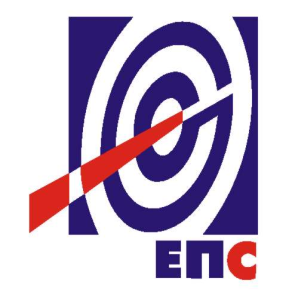 КОНКУРСНА ДОКУМЕНТАЦИЈАза подношење понуда у отвореном поступкуза јавну набавку добара бр. ЈН/1000/0142/2018 (1036/2018)ДОГРАДЊА И УНАПРЕЂЕЊЕ РАЧУНАРСКЕ МРЕЖЕ                                                                                                       К О М И С И Ј А                                                                                                    За спровођење ЈН                                                                              формирана Решењем бр. 12.01. 460040/2-18(заведено у ЈП ЕПС број 2.5.13.2 - E0701-460040/11-18 од 21.09.2018. године)Нови Сад, септембар 2018. годинеНа основу члана 32. и 61. Закона о јавним набавкама („Сл. гласник РС” бр. 124/12, 14/15 и 68/15, у даљем тексту Закон), члана 2. Правилника о обавезним елементима конкурсне документације у поступцима јавних набавки и начину доказивања испуњености услова („Сл. гласник РС” бр. 86/15), Одлуке о покретању поступка јавне набавке број 12.01. 460040/1-18 од 19.09.2018. године и Решења о образовању комисије за јавну набавку 12.01. 460040/2-18 од 19.09.2018. године припремљена је:КОНКУРСНА ДОКУМЕНТАЦИЈАу отвореном поступкуза јавну набавку добара број ЈН/1000/0142/2018 (1036/2018)Укупан број страна документације: 74ОПШТИ ПОДАЦИ О ЈАВНОЈ НАБАВЦИПОДАЦИ О ПРЕДМЕТУ ЈАВНЕ НАБАВКЕ2.1 Опис предмета јавне набавке, назив и ознака из општег речника  набавкеОпис предмета јавне набавке: Доградња и унапређење рачунарске мреже Назив из општег речника набавке: Рачунарска опремаОзнака из општег речника набавке: 30230000Детаљани подаци о предмету набавке наведени су у техничкој спецификацији (поглавље 3. Конкурсне документације)ТЕХНИЧКА СПЕЦИФИКАЦИЈА 3.1	Предмет јавне набавкеПредмет јавне набавке је испорука, доградња и унапређење рачунарске мреже.3.2 Као саставни део понуде понуђач је обавезан да достави за ставке од 1 до 45:- Техничку документацију (каталоге, изводе из каталога, datasheet-ови и слично) којом ће доказати да понуђена добра одговарају захтеваним техничким карактеристикама.- У техничкој документацији потребно је означити редни број понуђене позиције из образца структуре цене.Напомена: Сва техничка документација (опис производа, datasheet-ови и сл.) као и наведене потврде могу бити достављене на енглеском језику. Достављена техничка документација мора недвосмислено показивати да понуђена добра у потпуности одговарају свим минималним техничким захтевима.УСЛОВИ ЗА УЧЕШЋЕ У ПОСТУПКУ ЈАВНЕ НАБАВКЕ ИЗ ЧЛ. 75. И 76. ЗАКОНА О ЈАВНИМ НАБАВКАМА И УПУТСТВО КАКО СЕ ДОКАЗУЈЕ ИСПУЊЕНОСТ ТИХ УСЛОВАПонуда понуђача који не докаже да испуњава наведене обавезне и додатне услове из тачака 1. до 6. овог обрасца, биће одбијена као неприхватљива.1. Сваки подизвођач мора да испуњава услове из члана 75. став 1. тачка 1), 2) и 4) Закона, што доказује достављањем доказа наведених у овом одељку. Услове у вези са капацитетима из члана 76. Закона, понуђач испуњава самостално без обзира на ангажовање подизвођача.2. Сваки понуђач из групе понуђача  која подноси заједничку понуду мора да испуњава услове из члана 75. став 1. тачка 1), 2) и 4) Закона, што доказује достављањем доказа наведених у овом одељку. Услове у вези са капацитетима из члана 76. Закона понуђачи из групе испуњавају заједно, на основу достављених доказа у складу са овим одељком конкурсне документације.3. Докази о испуњености услова из члана 77. Закона могу се достављати у неовереним копијама. Наручилац може пре доношења одлуке о додели уговора, захтевати од понуђача, чија је понуда на основу извештаја комисије за јавну набавку оцењена као најповољнија да достави на увид оригинал или оверену копију свих или појединих доказа.Ако понуђач у остављеном, примереном року који не може бити краћи од пет дана, не достави на увид оригинал или оверену копију тражених доказа, наручилац ће његову понуду одбити као неприхватљиву.4. Лице уписано у Регистар понуђача није дужно да приликом подношења понуде доказује испуњеност обавезних услова за учешће у поступку јавне набавке, односно Наручилац не може одбити као неприхватљиву, понуду зато што не садржи доказ одређен Законом или Конкурсном документацијом, ако је понуђач, навео у понуди интернет страницу на којој су тражени подаци јавно доступни. У том случају понуђач може, да у Изјави (пожељно на меморандуму, која мора бити потписана и оверена), да наведе да је уписан у Регистар понуђача. Уз наведену Изјаву, понуђач може да достави и фотокопију Решења о упису понуђача у Регистар понуђача.  На основу члана 79. став 5. Закона понуђач није дужан да доставља следеће доказе који су јавно доступни на интернет страницама надлежних органа, и то:1)извод из регистра надлежног органа:-извод из регистра АПР: www.apr.gov.rs2)докази из члана 75. став 1. тачка 1) ,2) и 4) Закона-регистар понуђача: www.apr.gov.rs5. Уколико је доказ о испуњености услова електронски документ, понуђач доставља копију електронског документа у писаном облику, у складу са законом којим се уређује електронски документ.6. Ако понуђач има седиште у другој држави, наручилац може да провери да ли су документи којима понуђач доказује испуњеност тражених услова издати од стране надлежних органа те државе.7. Ако понуђач није могао да прибави тражена документа у року за подношење понуде, због тога што она до тренутка подношења понуде нису могла бити издата по прописима државе у којој понуђач има седиште и уколико уз понуду приложи одговарајући доказ за то, наручилац ће дозволити понуђачу да накнадно достави тражена документа у примереном року.8. Ако се у држави у којој понуђач има седиште не издају докази из члана 77. став 1. Закона, понуђач може, уместо доказа, приложити своју писану изјаву, дату под кривичном и материјалном одговорношћу оверену пред судским или управним органом, јавним бележником или другим надлежним органом те државе9. Понуђач је дужан да без одлагања, а најкасније у року од пет дана од дана настанка промене у било којем од података које доказује, о тој промени писмено обавести наручиоца и да је документује на прописани начин.5. КРИТЕРИЈУМ ЗА ДОДЕЛУ УГОВОРАКритеријум за оцењивање понуда је најнижа понуђена цена.Комисија за јавну набавку извршиће упоређивање укупно понуђених цена без ПДВ-а.Понуђена цена ће се користити за оцену прихватљивости понуде сходно члану 3. тачка 33) ЗЈН.Уколико по извршеном рангирању две или више понуда буду имале исте цене, повољнија понуда биће изабрана према резервном критеријуму:      - краћи рок испорукеУколико ни после примене резервног критеријума не буде могуће рангирати понуде, рангирање понуда биће извршено путем жреба.Извлачење путем жреба Наручилац ће извршити јавно, у присуству понуђача који имају исту понуђену цену и не могу се рангирати ни применом резервних критеријума. На посебним папирима који су исте величине и боје наручилац ће исписати називе понуђача, те папире ставити у кутију, одакле ће представник Комисије извлачити само по један папир. Понуда Понуђача чији назив буде на извученом папиру биће боље рангирана у односну на неизвучене, све док се не рангирају све понуде.  УПУТСТВО ПОНУЂАЧИМА КАКО ДА САЧИНЕ ПОНУДУКонкурсна документација садржи Упутство понуђачима како да сачине понуду и потребне податке о захтевима Наручиоца у погледу садржине понуде, као и услове под којима се спроводи поступак избора најповољније понуде у поступку јавне набавке.Понуђач мора да испуњава све услове одређене Законом о јавним набавкама (у даљем тексту: Закон) и конкурсном документацијом. Понуда се припрема и доставља на основу позива, у складу са конкурсном документацијом, у супротном, понуда се одбија као неприхватљива.Језик на којем понуда мора бити састављенаНаручилац је припремио конкурсну документацију на српском језику и водиће поступак јавне набавке на српском језику.Сва техничка документација (опис производа, datasheet-ови и сл.) као и наведене потврде из поглавља 3. ове конкурсне документације могу бити достављене на енглеском језику.Начин састављања и подношења понудеПонуђач је обавезан да сачини понуду тако што Понуђач уписује тражене податке у обрасце који су саставни део конкурсне документације и оверава је печатом и потписом законског заступника, другог заступника уписаног у регистар надлежног органа или лица овлашћеног од стране законског заступника уз доставу овлашћења у понуди. Доставља их заједно са осталим документима који представљају обавезну садржину понуде.Препоручује се да сви документи поднети у понуди  буду нумерисани и повезани у целину (јемствеником, траком и сл.), тако да се појединачни листови, односно прилози, не могу накнадно убацивати, одстрањивати или замењивати. Препоручује се да се нумерација поднете документације и образаца у понуди изврши на свакоj страни на којој има текста, исписивањем “1 од н“, „2 од н“ и тако све до „н од н“, с тим да „н“ представља укупан број страна понуде.Препоручује се да доказе који се достављају уз понуду, а због своје важности не смеју бити оштећени, означени бројем (банкарска гаранција, меница), стављају се у посебну фолију, а на фолији се видно означава редни број странице листа из понуде. Фолија се мора залепити при врху како би се докази, који се због своје важности не смеју оштетити, заштитили.Понуђач подноси понуду у затвореној коверти или кутији, тако да се при отварању може проверити да ли је затворена, као и када, на начин и на адресу назначену у позиву за подношење понуда.На полеђини коверте обавезно се уписује тачан назив и адреса понуђача, телефон и факс понуђача, као и име и презиме овлашћеног лица за контакт.У случају да понуду подноси група понуђача, на полеђини коверте  назначити да се ради о групи понуђача и навести називе и адресу свих чланова групе понуђача.Уколико понуђачи подносе заједничку понуду, група понуђача може да се определи да обрасце дате у конкурсној документацији потписују и печатом оверавају сви понуђачи из групе понуђача или група понуђача може да одреди једног понуђача из групе који ће потписивати и печатом оверавати обрасце дате у конкурсној документацији, изузев образаца који подразумевају давање изјава под материјалном и кривичном одговорношћу морају бити потписани и оверени печатом од стране сваког понуђача из групе понуђача.У случају да се понуђачи определе да један понуђач из групе потписује и печатом оверава обрасце дате у конкурсној документацији (изузев образаца који подразумевају давање изјава под материјалном и кривичном одговорношћу), наведено треба дефинисати споразумом којим се понуђачи из групе међусобно и према наручиоцу обавезују на извршење јавне набавке, а који чини саставни део заједничке понуде сагласно чланом 81. Закона. Уколико је неопходно да понуђач исправи грешке које је направио приликом састављања понуде и попуњавања образаца из конкурсне документације, дужан је да поред такве исправке стави потпис особе или особа које су потписале образац понуде и печат понуђача. Обавезна садржина понудеОбавезну садржину понуде чине следећи документи и обрасци које понуђач доставља попуњене, потписане од стране овлашћеног лица понуђача и оверене печатом:Образац 1. – Понуда;Образац 2. - Образац структуре цене;Докази и образац бр. 8 којима се доказује испуњеност услова за учешће у поступку јавне набавке из члана 75. и 76. ЗЈН, у складу са упутством како се доказује испуњеност тих услова  из  поглавља 4. Конкурсне доументације;Техничка документација којом се доказује испуњеност захтеваних техничких карактеристика, наведена је у поглављу 3. Конкурсне документације;Средства финансијског обезбеђења (СФО) – Банкарска гаранција за озбиљност понуде;Oбразац 3.- Изјава понуђача о независној понуди у складу са чланом 26. ЗЈН;Образац 4. - Изјава понуђача у складу са чланом 75. став 2. ЗЈН;Образац 6.- Модел уговора, потписан и печатом оверен од стране понуђача (пожељно да буде и попуњен);Образац 7.- Модел уговора о чувању пословне тајне и поверљивих информација потписан и печатом оверен од стране понуђача;Споразум којим се понуђачи из групе међусобно и према наручиоцу обавезују на извршење јавне набавке (у случају подношења заједничке понуде)Уколико понуђач захтева надокнаду трошкова у складу са чланом 88. ЗЈН, као саставни део понуде доставља Изјаву о трошковима припреме понуде (Образац бр. 5).Пожељно  је да сви обрасци и документи који чине обавезну садржину понуде буду сложени према наведеном редоследу.	Наручилац ће одбити као неприхватљиве све понуде које не испуњавају услове из позива за достављање понуда и конкурсне документације, као и понуде за које се у поступку стручне оцене понуда утврди да садрже неистините податке.Подношење и отварање понудаБлаговременим се сматрају понуде које су примљене, у складу са Позивом за подношење понуда објављеним на Порталу јавних набавки, без обзира на начин на који су послате.Ако је понуда поднета по истеку рока за подношење понуда одређеног у позиву, сматраће се неблаговременом, а Наручилац ће по окончању поступка отварања понуда, овакву понуду вратити неотворену понуђачу, са назнаком да је поднета неблаговремено.Комисија за јавне набавке ће благовремено поднете понуде јавно отворити дана наведеном у Позиву за подношење понуда. Представници понуђача који учествују у поступку јавног отварања понуда, морају да пре почетка поступка јавног отварања доставе Комисији за јавне набавке писано овлашћење за учествовање у овом поступку (пожељно да буде издато на меморандуму понуђача) заведено и оверено печатом и потписом законског заступника понуђача или другог заступника уписаног у регистар надлежног органа или лица овлашћеног од стране законског заступника уз доставу овлашћења у понуди.Комисија за јавну набавку води записник о отварању понуда у који се уносе подаци у складу са Законом.Записник о отварању понуда потписују чланови комисије и присутни овлашћени представници понуђача, који преузимају примерак записника.Наручилац ће у року од три (3) дана од дана окончања поступка отварања понуда поштом или електронским путем доставити записник о отварању понуда понуђачима који нису учествовали у поступку отварања понуда.Начин подношења понудеПонуђач може поднети само једну понуду.Понуду може поднети понуђач самостално, група понуђача, као и понуђач са подизвођачем.Понуђач који је самостално поднео понуду не може истовремено да учествује у заједничкој понуди или као подизвођач. У случају да понуђач поступи супротно наведеном упутству свака понуда понуђача у којој се појављује биће одбијена. Понуђач може бити члан само једне групе понуђача која подноси заједничку понуду, односно учествовати у само једној заједничкој понуди. Уколико је понуђач, у оквиру групе понуђача, поднео две или више заједничких понуда, Наручилац ће све такве понуде одбити.Понуђач који је члан групе понуђача не може истовремено да учествује као подизвођач. У случају да понуђач поступи супротно наведеном упутству свака понуда понуђача у којој се појављује биће одбијена. Измена, допуна и опозив понудеУ року за подношење понуде понуђач може да измени, допуни или опозове своју понуду, на исти начин на који је поднео и саму понуду - непосредно или путем поште у затвореној коверти или кутији.У случају измене, допуне или опозива понуде, понуђач треба на коверти да назначи назив и адресу понуђача. У случају да је понуду поднела група понуђача, на коверти је потребно назначити да се ради о групи понуђача и навести називе и адресу свих учесника у заједничкој понуди.Измену, допуну или опозив понуде треба доставити на адресу Наручиоца са назнаком:„НЕ ОТВАРАТИ – Измена понуде за ЈН добара - Доградња и унапређење рачунарске мреже ЈН бр. ЈН/1000/0142/2018 (1036/2018)“ или„НЕ ОТВАРАТИ – Допуна понуде за ЈН добара - Доградња и унапређење рачунарске мреже ЈН бр. ЈН/1000/0142/2018 (1036/2018)“ или„НЕ ОТВАРАТИ – Опозив понуде за ЈН добара - Доградња и унапређење рачунарске мреже ЈН бр. ЈН/1000/0142/2018 (1036/2018)“.ПартијеНабавка није обликована по партијама. Понуда са варијантамаПонуда са варијантама није дозвољена. Подношење понуде са подизвођачимаПонуђач је дужан да у понуди наведе да ли ће извршење набавке делимично поверити подизвођачу. Ако понуђач у понуди наведе да ће делимично извршење набавке поверити подизвођачу, дужан је да наведе:- назив подизвођача, а уколико уговор између наручиоца и понуђача буде закључен, тај подизвођач ће бити наведен у уговору;- проценат укупне вредности набавке који ће поверити подизвођачу, а који не може бити већи од 50% као и део предметне набавке који ће извршити преко подизвођача.Понуђач у потпуности одговара наручиоцу за извршење уговорене набавке, без обзира на број подизвођача и обавезан је да наручиоцу, на његов захтев, омогући приступ код подизвођача ради утврђивања испуњености услова.Обавеза понуђача је да за подизвођача достави доказе о испуњености обавезних услова из члана 75. став 1. тачка 1), 2) и 4) Закона наведених у одељку Услови за учешће из чл. 75. и 76. Закона и Упутство како се доказује испуњеност тих услова.Додатне услове понуђач испуњава самостално, без обзира на агажовање подизвођача.Све обрасце у понуди потписује и оверава понуђач, изузев образаца под пуном материјалном и кривичном одговорношћу,које попуњава, потписује и оверава сваки подизвођач у своје име.Понуђач не може ангажовати као подизвођача лице које није навео у понуди, у супротном наручилац ће реализовати средство обезбеђења и раскинути уговор, осим ако би раскидом уговора наручилац претрпео знатну штету. Понуђач може ангажовати као подизвођача лице које није навео у понуди, ако је на страни подизвођача након подношења понуде настала трајнија неспособност плаћања, ако то лице испуњава све услове одређене за подизвођача и уколико добије претходну сагласност Наручиоца. Наручилац може на захтев подизвођача и где природа предмета набавке то дозвољава пренети доспела потраживања директно подизвођачу, за део набавке који се извршава преко тог подизвођача. Пре доношења одлуке  о преношењу доспелих потраживања директно подизвођачу наручилац ће омогућити добављачу да у року од 5 дана од дана добијања позива наручиоца приговори уколико потраживање није доспело. Све ово не утиче на правило да понуђач (добављач) у потпуности одговара наручиоцу за извршење обавеза из поступка јавне набавке, односно за извршење уговорних обавеза , без обзира на број подизвођача.Подношење заједничке понудеУ случају да више понуђача поднесе заједничку понуду, они као саставни део понуде морају доставити Споразум о заједничком извршењу набавке, којим се међусобно и према Наручиоцу обавезују на заједничко извршење набавке, који обавезно садржи податке прописане члан 81. став 4. и 5.Закона о јавним набавкама и то:податке о члану групе који ће бити Носилац посла, односно који ће поднети понуду и који ће заступати групу понуђача пред Наручиоцем;опис послова сваког од понуђача из групе понуђача у извршењу уговора.Сваки понуђач из групе понуђача  која подноси заједничку понуду мора да испуњава услове из члана 75.  став 1. тачка 1), 2) и 4) Закона, наведене у одељку Услови за учешће из члана 75. и 76. Закона и Упутство како се доказује испуњеност тих услова. Услове у вези са капацитетима, у складу са чланом 76. Закона, понуђачи из групе испуњавају заједно, на основу достављених доказа дефинисаних конкурсном документацијом.Услов из члана 75.став 1.тачка 5.Закона , обавезан је да испуни понуђач из групе понуђача којем је поверено извршење дела набавке за које је неопходна испуњеност тог услова.У случају заједничке понуде групе понуђача обрасце под пуном материјалном и кривичном одговорношћу попуњава, потписује и оверава сваки члан групе понуђача у своје име. ( Образац Изјаве о независној понуди и Образац изјаве у складу са чланом 75. став 2. Закона)Понуђачи из групе понуђача одговорају неограничено солидарно према наручиоцу.Понуђена ценаЦена се исказује у динарима, без пореза на додату вредност.У случају да у достављеној понуди није назначено да ли је понуђена цена са или без пореза на додату вредност, сматраће се сагласно Закону, да је иста без пореза на додату вредност. Јединичне цене и укупно понуђена цена морају бити изражене са две децимале у складу са правилом заокруживања бројева. У случају рачунске грешке меродавна ће бити јединична цена.Понуда која је изражена у две валуте, сматраће се неприхватљивом.Ако је у понуди исказана неуобичајено ниска цена, Наручилац ће поступити у складу са чланом 92. Закона.Гарантни рокГарантни рок за свако испоручено добро је дефинисан у поглављу 3. ове Конкурсне документације.Понуђач је обавезан да у гарантном року, у року 7(словима: седам) дана од дана пријема писменог приговора Наручиоца: отклони недостатке на предметном добру о свом трошку, ако су мане на добрима отклоњиве, или да му испоручи нове количине добра без недостатака о свом трошку и да о свом трошку преузме испоручено  добро са недостацима.Начин и услови плаћањаПлаћање испоручених добара и извршених пратећих услуга извршиће се у року до 45 (четрдесетпет) дана од дана пријема исправног рачуна, након  потписивања Записника о извршеном квалитативном и квантитативном пријему - без примедби, од стране овлашћених представника Уговорних страна.Рачун гласи и мора бити достављен на адресу Наручиоца: Јавно предузеће „Електропривреда Србије“ Београд Балканска 13, Београд ПИБ 103920327,  са обавезним прилозима: Записником о извршеном квалитативном и квантитативном пријему и копијом отпремнице  са читко написаним именом и презименом и потписом овлашћеног лица Наручиоца које је примило испоручена добра.У достављеном  рачуну, Понуђач је обавезан да се придржава тачно дефинисаних назива из конкурсне документације и прихваћене понуде (из Обрасца структуре цене). Рачуни који не одговарају наведеним тачним називима, ће се сматрати неисправним. Уколико, због коришћења различитих шифрарника и софтверских решења није могуће у самом рачуну навести горе наведени тачан назив, изабрани понуђач је обавезан да уз рачун достави прилог са упоредним прегледом назива из рачуна са захтеваним називима из конкурсне документације и прихваћене понуде.Финансијске обавезе које доспевају у наредној години, односно у наредним годинама биће реализоване највише до износа средстава која ће за ту намену бити одобрена у Програму пословања ЈП ЕПС за године у којима ће се плаћати уговорене обавезе.Рок и место испорукеРок испоруке износи максимално 60 (шездесет) дана од дана  ступања уговора на правну снагу.Место испоруке су локације Наручиоца:-ЕПС, Управна зграда, Балканска (локација 1)-ЕПС, Управна зграда, Масарикова (локација 2)-ЕПС, Београд, објекат Трафо станица Церак (локација 3)Рок важења понудеПонуда мора да важи најмање 120 (стодвадесет) дана од дана отварања понуда. У случају да понуђач наведе краћи рок важења понуде, понуда ће бити одбијена, као неприхватљива. Средства финансијског обезбеђењаНаручилац користи право да захтева средстава финансијског обезбеђења (у даљем тексу СФО) којим понуђачи обезбеђују испуњење својих обавеза у отвореном поступку (достављају се уз понуду), као и испуњење својих уговорних обавеза (достављају се по закључењу уговора или по испоруци).Сви трошкови око прибављања средстава обезбеђења падају на терет понуђача, а и исти могу бити наведени у Обрасцу трошкова припреме понуде.Члан групе понуђача може бити налогодавац средства финансијског обезбеђења.Средства финансијског обезбеђења морају да буду у валути у којој је и понуда.Ако се за време трајања уговора промене рокови за извршење уговорне обавезе, важност  СФО мора се продужити.  6.16.1 Као саставни део  понуде понуђач доставља:6.16.1.1 Банкарску гаранцију за озбиљност понуде у износу од 2% вредности понуде без ПДВ-аБанкарска гаранција за озбиљност понуде мора бити неопозива, безусловна (без приговора) и наплатива на први позив, са трајањем најмање од 30 (словима: тридесет) дана дужим од рока важења понуде, с тим да евентуални продужетак рока важења понуде има за последицу и продужење рока важења банкарске гаранције за исти број дана.У случају да изабрани понуђач после истека рока за подношење понуда, а у року важења опције понуде, повуче или измени понуду, не потпише уговор када је његова понуда изабрана као најповољнија или не достави срдство финансијског обезбеђења које је захтевано уговором, наручилац има право да изврши наплату банкарске гаранције за озбиљност понуде.Банкарска гаранција за озбиљност понуде ће бити враћена понуђачу у року од 8 дана од дана предаје наручиоцу средства финансијског обезбеђења које је захтевано у закљученом уговору.Банкарска гаранција за озбиљност понуде ће бити враћена понуђачу са којим није закључен уговор одмах по закључењу уговора са понуђачем чија понуда буде изабрана као најповољнија.Банкарска гаранција за озбиљност понуде за озбиљност понуде доставља се као саставни део понуде и гласи на Јавно предузеће „Електропривреда Србије“ Београд, Балканска 13 Београд, матични број 20053658, ПИБ 103920327, бр. тек.рач. 160-700-13 Banka Intesa.Уколико средство финансијског обезбеђења није достављено у складу са захтевом из Конкурсне документације понуда ће бити одбијена као неприхватљива због битних недостатака.6.16.2 Након закључења Уговора6.16.2.1 Банкарска гаранција за добро извршење послаИзабрани понуђач  се обавезује да Наручиоцу достави банкарску гаранцију за добро извршење посла и то неопозиву, безусловну, плативу на први позив и без права на приговор, издату у висини од 10% укупне вредности овог уговора без ПДВ-а са роком важења 30 (тридесет) дана дужим од уговореног рока испоруке.Изабрани понуђач се обавезује да у року од 10 дана од дана закључења овог уговора Наручиоцу достави банкарску гаранцију за добро извршење посла.Достављање средства финансијског обезбеђења представља одложни услов наступања правног дејства овог уговора.Уколико достављена банкарска гаранција садржи додатне услове за исплату, краће рокове и мањи износ, сматраће се да није достављена у прописаном року.У случају да је пословно седиште банке гаранта у Републици Србији у случају спора по овој Гаранцији, утврђује се надлежност суда у Београду и примена материјалног права Републике Србије. У случају да је пословно седиште банке гаранта изван Републике Србије у случају спора по овој Гаранцији, утврђује се надлежност Сталне арбитраже при ПКС уз примену Правилника ПКС и процесног и материјалног права Републике Србије.Наручилац је овлашћен да наплати банкарску гаранцију за добро извршење посла у целости у случају да Изабрани понуђач не испуни било коју уговорну обавезу као и у случају једностраног раскида уговора од стране Понуђача.Ако се за време трајања овог уговора промене рокови за извршење уговорне обавезе или друге околности које онемогућавају извршење уговорних обавеза, важност банкарске гаранције се мора продужити.Изабрани понуђач може поднети гаранцију стране банке само ако је тој банци додељен кредитни рејтинг коме одговара најмање ниво кредитног квалитета 3 (инвестициони ранг). У том случају Изабрани понуђач је обавезан да Купцу достави контрагаранцију домаће банке.6.16.2.2 Банкарска гаранција за отклањање недостатака у гарантном рокуИзабрани понуђачје обавезан да Наручиоцу достави неопозиву, безусловну (без приговора) и на први писани позив наплативу банкарску гаранцију за отклањање недостатака у гарантном року у износу од 10%  укупне вредности уговора без ПДВ.Наведену банкарску гаранцију Изабрани понуђач доставља Наручиоцу приликом потписивања Записника о извршеном квалитативном и квантитативном пријему – без примедби.Банкарска гаранција за отклањање недостатака у гарантном року мора имати рок важења 30 дана дужи од истека гарантног рока из Уговора.У случају да је пословно седиште банке гаранта у Републици Србији у случају спора по овој Гаранцији, утврђује се надлежност суда у Београду и примена материјалног права Републике Србије. У случају да је пословно седиште банке гаранта изван Републике Србије у случају спора по овој Гаранцији, утврђује се надлежност Сталне арбитраже при ПКС уз примену Правилника ПКС и процесног и материјалног права Републике Србије.У случају да Изабрани понуђач поднесе банкарску гаранцију стране банке, та банка мора имати додељен кредитни рејтинг инвестициони ранг (3).Наручилац је овлашћен да наплати банкарску гаранцију за отклањање недостатакаа у гарантом року у целости, у случају да Изабрани понуђач не испуни своје обавезе  дефинисане у члану 6. модела Уговора.Купац ће након што од  Понуђача прими гаранцију за отклањање недостатака  у гарантном року, вратити Изабраном понуђачу гаранцију за добро извршење посла.Гаранција се не може уступити и није преносива без сагласности Корисника, Налогодавца и Емисионе банкеДостављање средстава финансијског обезбеђења:Средство финансијског обезбеђења за  озбиљност понуде доставља се као саставни део понуде и гласи на Јавно предузеће „Електропривреда Србије“ Београд, Балканска број 13, 11000 Београд.Средство финансијског обезбеђења за добро извршење посла  гласи на Јавно предузеће „Електропривреда Србије“ Београд, Балканска број 13,  и доставља се лично или поштом на адресу:                                                              Јавно предузеће „Електропривреда Србије“ Београд Одељење за набавке техничког центра Нови Сад,Булевар ослобођења 10021000 Нови Садса назнаком: Средство финансијског обезбеђења за ЈН бр. ЈН/1000/0142/2018 (1036/2018)Средство финансијског обезбеђења за отклањање недостатака у гарантном року гласи и доставља се на на адресу:Јавно предузеће „Електропривреда Србије“ Београд, Балканска број 13, са назнаком: Средство финансијског обезбеђења за ЈН бр. ЈН/1000/0142/2018 (1036/2018)Начин означавања поверљивих података у понудиПодаци које понуђач оправдано означи као поверљиве биће коришћени само у току поступка јавне набавке у складу са позивом и неће бити доступни ником изван круга лица која су укључена у поступак јавне набавке. Ови подаци неће бити објављени приликом отварања понуда и у наставку поступка. Наручилац може да одбије да пружи информацију која би значила повреду поверљивости података добијених у понуди. Као поверљива, понуђач може означити документа која садрже личне податке, а које не садржи ни један јавни регистар, или која на други начин нису доступна, као и пословне податке који су прописима одређени као поверљиви. Наручилац ће као поверљива третирати она документа која у десном горњем углу великим словима имају исписано „ПОВЕРЉИВО“.Наручилац не одговара за поверљивост података који нису означени на горе наведени начин.Ако се као поверљиви означе подаци који не одговарају горе наведеним условима, Наручилац ће позвати понуђача да уклони ознаку поверљивости. Понуђач ће то учинити тако што ће његов представник изнад ознаке поверљивости написати „ОПОЗИВ“, уписати датум, време и потписати се.Ако понуђач у року који одреди Наручилац не опозове поверљивост докумената, Наручилац ће третирати ову понуду као понуду без поверљивих података.Наручилац је дужан да доследно поштује законите интересе понуђача, штитећи њихове техничке и пословне тајне у смислу закона којим се уређује заштита пословне тајне.Неће се сматрати поверљивим докази о испуњености обавезних услова,цена и други подаци из понуде који су од значаја за примену критеријума и рангирање понуде. Поштовање обавеза које произлазе из прописа о заштити на раду и других прописаПонуђач је дужан да при састављању понуде изричито наведе да је поштовао обавезе које произлазе из важећих прописа о заштити на раду, запошљавању и условима рада, заштити животне средине, као и да нема забрану обављања делатности која је на снази у време подношења понуде.Накнада за коришћење патенатаНакнаду за коришћење патената, као и одговорност за повреду заштићених права интелектуалне својине трећих лица сноси понуђач.Начело заштите животне средине и обезбеђивања енергетске ефикасностиНаручилац је дужан да набавља добра која не загађују, односно који минимално утичу на животну средину, односно који обезбеђују адекватно смањење потрошње енергије – енергетску ефикасност.Додатне информације и објашњењаЗаинтересовано лице може, у писаном облику тражити од Наручиоца додатне информације или појашњења у вези са припремањем понуде, при чему може да укаже Наручиоцу и на евентуално уочене недостатке и неправилности у конкурсној документацији, најкасније пет дана пре истека рока за подношење понуде.Захтев за додатним информацијама се доставља  са обавезном назнаком „Захтев за додатним информацијама или појашњењима за јавну набавку добара Доградња и унапређење рачунарске мреже ЈН бр. ЈН/1000/0142/2018 (1036/2018)“ и може се упутити наручиоцу писаним путем, односно путем поште или непосредно преко писарнице на адресу наручиоца  и путем електронске поште, на e mail: agaton.milosevic@eps.rs, радним данима (понедељак-петак) у периоду од 07.30 до 15.30 часова.  Наручилац ће у року од три дана од дана пријема захтева, одговор објавити на Порталу јавних набавки и на својој интернет страници.Тражење додатних информација или појашњења у вези са припремањем понуде телефоном није дозвољено.Ако је документ из поступка јавне набавке достављен од стране наручиоца или понуђача путем електронске поште или факсом, страна која је извршила достављање дужна је да од друге стране захтева да на исти начин потврди пријем тог документа, што је друга страна дужна и да учини када је то неопходно као доказ да је извршено достављање.Ако наручилац у року предвиђеном за подношење понуда измени или допуни конкурсну документацију, дужан је да без одлагања измене или допуне објави на Порталу јавних набавки и на својој интернет страници.Ако наручилац измени или допуни конкурсну документацију осам или мање дана пре истека рока за подношење понуда, наручилац је дужан да продужи рок за подношење понуда и објави обавештење о продужењу рока за подношење понуда.По истеку рока предвиђеног за подношење понуда наручилац не може да мења нити да допуњује конкурсну документацију.Трошкови понудеТрошкове припреме и подношења понуде сноси искључиво Понуђач.Понуђач може да у оквиру понуде достави укупан износ и структуру трошкова припремања понуде тако што попуњава, потписује и оверава печатом Образац трошкова припреме понуде.Ако је поступак јавне набавке обустављен из разлога који су на страни Наручиоца, Наручилац је дужан да Понуђачу надокнади трошкове израде узорка или модела, ако су израђени у складу са техничким спецификацијама Наручиоца и трошкове прибављања средства обезбеђења, под условом да је Понуђач тражио накнаду тих трошкова у својој понуди.Додатна објашњења, контрола и допуштене исправкеНаручилац може да захтева од понуђача додатна објашњења која ће му помоћи при прегледу, вредновању и упоређивању понуда, а може да врши и контролу (увид) код понуђача, односно његовог подизвођача.Уколико је потребно вршити додатна објашњења, Наручилац ће Понуђачу оставити примерени рок да поступи по позиву Наручиоца, односно да омогући Наручиоцу контролу (увид) код Понуђача, као и код његовог Подизвођача.Наручилац може, уз сагласност Понуђача, да изврши исправке рачунских грешака уочених приликом разматрања понуде по окончаном поступку отварања понуда.У случају разлике између јединичне цене и укупне цене, меродавна је јединична цена. Ако се Понуђач не сагласи са исправком рачунских грешака, Наручилац ће његову понуду одбити као неприхватљиву.Разлози за одбијање понуде Понуда ће бити одбијена ако:је неблаговремена, неприхватљива или неодговарајућа;ако се понуђач не сагласи са исправком рачунских грешака;ако има битне недостатке сходно члану 106. ЗЈННаручилац ће донети одлуку о обустави поступка јавне набавке у складу са чланом 109. Закона.Рок за доношење Одлуке о додели уговора/обуставиНаручилац ће одлуку о додели уговора/обустави поступка донети у року од максимално 25 (словима: двадесетпет) дана од дана јавног отварања понуда.Одлуку о додели уговора/обустави поступка  Наручилац ће објавити на Порталу јавних набавки и на својој интернет страници у року од 3 (словима: три) дана од дана доношења.Негативне референцеНаручилац може одбити понуду уколико поседује доказе наведене у члану 82. Закона о јавним набавкама. Увид у документацијуПонуђач има право да изврши увид у документацију о спроведеном поступку јавне набавке после доношења одлуке о додели уговора, односно одлуке о обустави поступка о чему може поднети писмени захтев Наручиоцу.Наручилац је дужан да лицу из става 1. омогући увид у документацију и копирање документације из поступка о трошку подносиоца захтева, у року од два дана од дана пријема писаног захтева, уз обавезу да заштити податке у складу са чл.14. Закона.Заштита права понуђача Обавештење о роковима и начину подношења захтева за заштиту права, са детаљним упутством о садржини потпуног захтева за заштиту права у складу са чланом 151. став 1. тач. 1)–7) Закона, као и износом таксе из члана 156. став 1. тач. 1)–3) Закона и детаљним упутством о потврди из члана 151. став 1. тачка 6) Закона којом се потврђује да је уплата таксе извршена, а која се прилаже уз захтев за заштиту права приликом подношења захтева наручиоцу, како би се захтев сматрао потпуним:Рокови и начин подношења захтева за заштиту права:Захтев за заштиту права подноси се лично или путем поште на адресу: ЈП „Електропривреда Србије“ Београд, Одељење за набавке Нови Сад, Булевар ослобођења 100, 21000 Нови Сад са назнаком Захтев за заштиту права за ЈН добара Доградња и унапређење рачунарске мреже ЈН бр. ЈН/1000/0142/2018 (1036/2018), а копија се истовремено доставља Републичкој комисији.Захтев за заштиту права се може доставити и путем електронске поште на e-mail: agaton.milosevic@eps.rs (понедељак-петак) од 7,30 до 15,30 часова.Захтев за заштиту права може се поднети у току целог поступка јавне набавке, против сваке радње наручиоца, осим ако овим законом није другачије одређено.Захтев за заштиту права којим се оспорава врста поступка, садржина позива за подношење понуда или конкурсне документације сматраће се благовременим ако је примљен од стране наручиоца најкасније  7 (седам) дана пре истека рока за подношење понуда, без обзира на начин достављања и уколико је подносилац захтева у складу са чланом 63. став 2. овог закона указао наручиоцу на евентуалне недостатке и неправилности, а наручилац исте није отклонио. Захтев за заштиту права којим се оспоравају радње које наручилац предузме пре истека рока за подношење понуда, а након истека рока из става 3. ове тачке, сматраће се благовременим уколико је поднет најкасније до истека рока за подношење понуда. После доношења одлуке о додели уговора  и одлуке о обустави поступка, рок за подношење захтева за заштиту права је 10 (десет) дана од дана објављивања одлуке на Порталу јавних набавки. Захтев за заштиту права не задржава даље активности наручиоца у поступку јавне набавке у складу са одредбама члана 150. ЗЈН. Наручилац објављује обавештење о поднетом захтеву за заштиту права на Порталу јавних набавки и на својој интернет страници најкасније у року од два дана од дана пријема захтева за заштиту права, које садржи податке из Прилога 3Љ. Наручилац може да одлучи да заустави даље активности у случају подношења захтева за заштиту права, при чему је тад дужан да у обавештењу о поднетом захтеву за заштиту права наведе да зауставља даље активности у поступку јавне набавке. Детаљно упутство о садржини потпуног захтева за заштиту права у складу са чланом   151. став 1. тач. 1) – 7) ЗЈН:Захтев за заштиту права садржи:1) назив и адресу подносиоца захтева и лице за контакт2) назив и адресу наручиоца3) податке о јавној набавци која је предмет захтева, односно о одлуци наручиоца4) повреде прописа којима се уређује поступак јавне набавке5) чињенице и доказе којима се повреде доказују6) потврду о уплати таксе из члана 156. ЗЈН7) потпис подносиоца.Ако поднети захтев за заштиту права не садржи све обавезне елементе   наручилац ће такав захтев одбацити закључком. Закључак   наручилац доставља подносиоцу захтева и Републичкој комисији у року од три дана од дана доношења. Против закључка наручиоца подносилац захтева може у року од три дана од дана пријема закључка поднети жалбу Републичкој комисији, док копију жалбе истовремено доставља наручиоцу. Износ таксе из члана 156. став 1. тач. 1)- 3) ЗЈН:Подносилац захтева за заштиту права дужан је да на рачун буџета Републике Србије (број рачуна: 840-30678845-06, шифра плаћања 153 или 253, позив на број 100006242017, сврха: ЗЗП, ЈП ЕПС, јн. бр. ЈН/1000/0142/2018 (1036/2018), прималац уплате: буџет Републике Србије) уплати таксу од: 1) 	120.000 динара ако се захтев за заштиту права подноси пре отварања понуда;2)	120.000 динара ако се захтев за заштиту права подноси након отварања понуда Свака странка у поступку сноси трошкове које проузрокује својим радњама.Ако је захтев за заштиту права основан, наручилац мора подносиоцу захтева за заштиту права на писани захтев надокнадити трошкове настале по основу заштите права.Ако захтев за заштиту права није основан, подносилац захтева за заштиту права мора наручиоцу на писани захтев надокнадити трошкове настале по основу заштите права.Ако је захтев за заштиту права делимично усвојен, Републичка комисија одлучује да ли ће свака странка сносити своје трошкове или ће трошкови бити подељени сразмерно усвојеном захтеву за заштиту права.Странке у захтеву морају прецизно да наведу трошкове за које траже накнаду.Накнаду трошкова могуће је тражити до доношења одлуке наручиоца, односно Републичке комисије о поднетом захтеву за заштиту права.О трошковима одлучује Републичка комисија. Одлука Републичке комисије је извршни наслов.Детаљно упутство о потврди из члана 151. став 1. тачка 6) ЗЈНПотврда којом се потврђује да је уплата таксе извршена, а која се прилаже уз захтев за заштиту права приликом подношења захтева наручиоцу, како би се захтев сматрао потпуним.Чланом 151. Закона о јавним набавкама („Службени  гласник РС“, број 124/12, 14/15 и 68/15) је прописано да захтев за заштиту права мора да садржи, између осталог, и потврду о уплати таксе из члана 156. ЗЈН.Подносилац захтева за заштиту права је дужан да на одређени рачун буџета Републике Србије уплати таксу у износу прописаном чланом 156. ЗЈН.Као доказ о уплати таксе, у смислу члана 151. став 1. тачка 6) ЗЈН, прихватиће се:1. Потврда о извршеној уплати таксе из члана 156. ЗЈН која садржи следеће елементе:(1) да буде издата од стране банке и да садржи печат банке;(2) да представља доказ о извршеној уплати таксе, што значи да потврда мора да садржи податак да је налог за уплату таксе, односно налог за пренос средстава реализован, као и датум извршења налога. * Републичка комисија може да изврши увид у одговарајући извод евиденционог рачуна достављеног од стране Министарства финансија – Управе за трезор и на тај начин додатно провери чињеницу да ли је налог за пренос реализован.(3) износ таксе из члана 156. ЗЈН чија се уплата врши;(4) број рачуна: 840-30678845-06;(5) шифру плаћања: 153 или 253;(6) позив на број: подаци о броју или ознаци јавне набавке поводом које се подноси захтев за заштиту права;(7) сврха: ЗЗП; назив наручиоца; број или ознака јавне набавке поводом које се подноси захтев за заштиту права;(8) корисник: буџет Републике Србије;(9) назив уплатиоца, односно назив подносиоца захтева за заштиту права за којег је извршена уплата таксе;(10) потпис овлашћеног лица банке.2. Налог за уплату, први примерак, оверен потписом овлашћеног лица и печатом банке или поште, који садржи и све друге елементе из потврде о извршеној уплати таксе наведене под тачком 1.3. Потврда издата од стране Републике Србије, Министарства финансија, Управе за трезор, потписана и оверена печатом, која садржи све елементе из потврде оизвршеној уплати таксе из тачке 1, осим оних наведених под (1) и (10), за подносиоце захтева за заштиту права који имају отворен рачун у оквиру припадајућег консолидованог рачуна трезора, а који се води у Управи за трезор (корисници буџетских средстава, корисници средстава организација за обавезно социјално осигурање и други корисници јавних средстава);4. Потврда издата од стране Народне банке Србије, која садржи све елементе из потврде о извршеној уплати таксе из тачке 1, за подносиоце захтева за заштиту права (банке и други субјекти) који имају отворен рачун код Народне банке Србије у складу са законом и другим прописом.Примерак правилно попуњеног налога за пренос и примерак правилно попуњеног налога за уплату могу се видети на сајту Републичке комисије за заштиту права у поступцима јавних набавки http://www.kjn.gov.rs/ci/uputstvo-o-uplati-republicke-administrativne-takse.htmlи http://www.kjn.gov.rs/download/Taksa-popunjeni-nalozi-ci.pdfУПЛАТА ИЗ ИНОСТРАНСТВАУплата таксе за подношење захтева за заштиту права из иностранства може се извршити на девизни рачун Министарства финансија – Управе за трезорНАЗИВ И АДРЕСА БАНКЕ:Народна банка Србије (НБС)11000 Београд, ул. Немањина бр. 17СрбијаSWIFT CODE: NBSRRSBGXXXНАЗИВ И АДРЕСА ИНСТИТУЦИЈЕ:Министарство финансијаУправа за трезорул. Поп Лукина бр. 7-911000 БеоградIBAN: RS 35908500103019323073НАПОМЕНА: Приликом уплата средстава потребно је навести следеће информације о плаћању - „детаљи плаћања“ (FIELD 70: DETAILS OF PAYMENT):– број у поступку јавне набавке на које се захтев за заштиту права односи иназив наручиоца у поступку јавне набавке.У прилогу су инструкције за уплате у валутама: EUR и USD.PAYMENT INSTRUCTIONS Закључeње уговораНаручилац је обавезан да  уговор о јавној набавци достави понуђачу којем је додељен уговор у року од осам дана од дана протека рока за подношење захтева за заштиту права.Понуђач којем буде додељен уговор, обавезан је да приликом закључења, а најкасније у року од 10 дана од дана закључења уговора достави Наручиоцу банкарску гаранцију за добро извршење посла. Достављање средства финансијског обезбеђења представља одложни услов, тако да правно дејство  уговора не настаје док се одложни услов не испуни. Ако понуђач којем је додељен уговор одбије да закључи уговор о јавној набавци наручилац може да закључи уговор са првим следећим најповољнијим понуђачем.Уколико у року за подношење понуда пристигне само једна понуда и та понуда буде прихватљива, наручилац ће сходно члану 112. став 2. тачка 5) ЗЈН-а закључити уговор са понуђачем и пре истека рока за подношење захтева за заштиту права. Измене током трајања уговораНаручилац може након закључења уговора о јавној набавци без спровођења поступка јавне набавке повећати обим предмета набавке до лимита прописаног чланом 115. став 1. Закона о јавним набавкама.ОБРАСЦИОБРАЗАЦ 1.П О Н У Д АПОНУДА бр. ___________ од ______________ у отвореном поступку за јавну набавку добара – Доградња и унапређење рачунарске мреже ЈН бр. ЈН/1000/0142/2018 (1036/2018)Табела 1. Понуда се подноси:  (заокружити начин подношења понуде (А, Б или В), уколико понуђач заокружи (Б или В), уписати податке под Б) и В)Табела 2.Напомена: -Уколико има више подизвођача или учесника у заједничкој понуди потребно је копирати Табелу 2. и попунити податке за све подизвођаче или учеснике у заједничкој понуди.-Уколико група понуђача подноси заједничку понуду Табелу 1. „ПОДАЦИ О ПОНУЂАЧУ“ попуњава носилац заједничке понуде, док податке о осталим учесницима у заједничкој понуди треба навести у Табели 2. овог обрасца. Табела 3.                          Датум 	  	   Понуђач___________________________          М.П.                  _________________________                                                                    (потпис овлашћеног лица)                       Датум 			                                               Подизвођач        М. П. ___________________________		                      ________________________		                                              (потпис овлашћеног лица)Напомене: -  Понуђач је обавезан да у обрасцу понуде попуни све комерцијалне услове (сва празна поља).- Уколико понуђачи подносе заједничку понуду, група понуђача може да овласти једног понуђача из групе понуђача који ће попунити, потписати и печатом оверити образац понуде или да образац понуде потпишу и печатом овере сви понуђачи из групе понуђача - Уколико понуђач подноси понуду са подизвођачем овај образац потписују и оверавају печатом понуђач и подизвођач.ОБРАЗАЦ 2.ОБРАЗАЦ СТРУКУТРЕ ЦЕНЕТабела 2Напомена:-Уколико група понуђача подноси заједничку понуду овај образац потписује и оверава Носилац посла.- Уколико понуђач подноси понуду са подизвођачем овај образац потписује и оверава печатом понуђач. Упутство за попуњавање Обрасца структуре ценеПонуђач треба да попуни образац структуре цене на следећи начин:- у колону 4. уписати Назив произвођача понуђеног добра у колону 5. уписати колико износи јединична цена без ПДВ;у колону 6. уписати колико износи јединична цена са ПДВ;у колону 7. уписати колико износи укупна цена без ПДВ и то тако што ће помножити јединичну цену без ПДВ (наведену у колони 5.) са траженом количином (која је наведена у колони 3.); у колону 8. уписати колико износи укупна цена са ПДВ и то тако што ће помножити јединичну цену са ПДВ (наведену у колони 6.) са траженом количином (која је наведена у колони 3.).- у ред бр. I – уписује се укупно понуђена цена за све позиције понуђеног добра без ПДВ-а (збир колоне бр. 7)- у ред бр. II – уписује се укупан износ ПДВ-а (ред бр. I х 20%)- у ред бр. III – уписује се укупно понуђена цена са ПДВ-ом (ред бр. I + ред бр. II)- Табела 2. се попуњава уколико  понуђена добра нису домаћег порекла- у Табелу 2. уписују се посебно исказани трошкови који су укључени у укупно  понуђену цену без ПДВ-а (ред бр. I из табеле 1)-на место предвиђено за место и датум уписује се место и датум попуњавања обрасца структуре цене.-на место предвиђено за печат и потпис, овлашћено лице понуђача печатом оверава и потписује образац структуре цене.ОБРАЗАЦ 3.На основу члана 26. Закона о јавним набавкама ( „Службени гласник РС“, бр. 124/2012, 14/15 и 68/15), члана 2. став 1. тачка 6) подтачка (4) и члана 16. Правилника о обавезним елементима конкурсне документације у поступцима јавних набавки начину доказивања испуњености услова («Службени гласник РС», бр.86/15) понуђач даје:ИЗЈАВУ О НЕЗАВИСНОЈ ПОНУДИи под пуном материјалном и кривичном одговорношћу потврђује да је Понуду број:________________________ за јавну набавку добара “ Доградња и унапређење рачунарске мреже ЈН бр. ЈН/1000/0142/2018 (1036/2018)“ Наручиоца Јавно предузеће  „Електропривреда Србије“ Београд по Позиву за подношење понуда објављеном на Порталу јавних набавки и интернет страници Наручиоца дана ___________. године, поднео независно, без договора са другим понуђачима или заинтересованим лицима.У супротном упознат је да ће сходно члану 168.став 1.тачка 2) Закона о јавним набавкама („Службени гласник РС“, бр.124/12, 14/15 и 68/15), уговор о јавној набавци бити ништав.Напомена:Уколико заједничку понуду подноси група понуђача Изјава се доставља за сваког члана групе понуђача. Изјава мора бити попуњена, потписана од стране овлашћеног лица за заступање понуђача из групе понуђача и оверена печатом. Приликом подношења понуде овај образац копирати у потребном броју примерака.ОБРАЗАЦ 4.На основу члана 75. став 2. Закона о јавним набавкама („Службени гласник РС“ бр.124/2012, 14/15  и 68/15) као понуђач/подизвођач дајем:И З Ј А В Укојом изричито наводимо да смо у свом досадашњем раду и при састављању Понуде  број: ______________ за јавну набавку добара Доградња и унапређење рачунарске мреже ЈН бр. ЈН/1000/0142/2018 (1036/2018) поштовали обавезе које произилазе из важећих прописа о заштити на раду, запошљавању и условима рада, заштити животне средине, као и да немамо забрану обављања делатности која је на снази у време подношења Понуде.Напомена: Уколико заједничку понуду подноси група понуђача Изјава се доставља за сваког члана групе понуђача. Изјава мора бити попуњена, потписана од стране овлашћеног лица за заступање понуђача из групе понуђача и оверена печатом. У случају да понуђач подноси понуду са подизвођачем, Изјава се доставља за понуђача и сваког подизвођача. Изјава мора бити попуњена, потписана и оверена од стране овлашћеног лица за заступање понуђача/подизвођача и оверена печатом.Приликом подношења понуде овај образац копирати у потребном броју примерака.ОБРАЗАЦ 5.ОБРАЗАЦ ТРОШКОВА ПРИПРЕМЕ ПОНУДЕза јавну набавку добара: “ Доградња и унапређење рачунарске мреже ЈН бр. ЈН/1000/0142/2018 (1036/2018)На основу члана 88. став 1. Закона о јавним набавкама („Службени гласник РС“, бр.124/12, 14/15 и 68/15), члана 2. став 1. тачка 6) подтачка (3) и члана 15. Правилника о обавезним елементима конкурсне документације у поступцима јавних набавки и начину доказивања испуњености услова  (”Службени гласник РС” бр. 86/15), уз понуду прилажем СТРУКТУРУ ТРОШКОВА ПРИПРЕМЕ ПОНУДЕСтруктуру трошкова припреме понуде прилажем и тражим накнаду наведених трошкова уколико наручилац предметни поступак јавне набавке обустави из разлога који су на страни наручиоца , сходно члану 88. став 3. Закона о јавним набавкама („Службени гласник РС“, бр.124/12, 14/15 и 68/15).Напомена:- образац трошкова припреме понуде попуњавају само они понуђачи који су имали наведене трошкове и који траже да им их Наручилац надокнади у Законом прописаном случају- остале трошкове припреме и подношења понуде сноси искључиво понуђач и не може тражити од наручиоца накнаду трошкова (члан 88. став 2. Закона о јавним набавкама („Службени гласник РС“, бр.124/12, 14/15 и 68/15) - уколико понуђач не попуни образац трошкова припреме понуде,Наручилац није дужан да му надокнади трошкове и у Законом прописаном случају- Уколико група понуђача подноси заједничку понуду овај образац потписује и оверава Носилац посла.Уколико понуђач подноси понуду са подизвођачем овај образац потписује и оверава печатом понуђач.                                                                                                                                                  ОБРАЗАЦ 6.МОДЕЛ УГОВОРА O КУПОПРОДАЈИ ДОБАРА Доградња и унапређење рачунарске мрежеЗакључен између уговорних страна:Јавно предузеће „Електропривреда Србије“ Београд, Балканска 13, 11000 Београд, матични број 20053658, ПИБ 103920327, текући рачун 160-700-13 Banca Intesа ад Београд, које заступа законски заступник, Милорад Грчић, в.д. директора (у даљем тексту: Купац)     и__________________________________________ (адреса: улица, број и место) _________________________________________________, _____, ___________, ПИБ: _____________, матични број ____________, кога заступа _______________________, (у даљем тексту: Продавац)2а)________________________________________из	_____________, улица ___________________ бр. ___, ПИБ: _____________, матични број _____________, кога заступа __________________________, (члан групе понуђача или подизвођач)2б)_______________________________________из	_____________, улица ___________________ бр. ___, ПИБ: _____________, матични број _____________, кога заступа _______________________, (члан групе понуђача или подизвођач)           (попунити и заокружити у складу са понудом)У случају да је поднета понуда са подизвођачем:Продавац је део набавке која је предмет овог уговора и то .....................................................................................................................................                     (навести део предмета набавке који ће извршити подизвођач)поверио подизвођачу  .................................................................................................                                                (навести скраћено пословно име подизвођача)    а која чини ................% од укупне вредности набавке.Продавац одговара Купцу за уредно извршење дела набавке који је поверио подизвођачу.У случају да је поднета понуда заједничка понуда:На основу закљученог Споразума број .........................од ...........................о заједничком извршењу јавне набавке број ЈН/1000/0142/2018 (1036/2018), ради учешћа у поступку ЈН добара Доградња и унапређење рачунарске мреже.између: ........................................ (навести учеснике заједничке понуде) споразумне стране су се сагласиле: ................................(могу се навести одредбе из споразума које су битне за реализацију уговора)Понуђачи из групе понуђача одговарају неограничено солидарно према Купцу.Споразум о заједничком извршењу јавне набавке бр. ....................је саставни део овог уговора.УВОДНЕ ОДРЕДБЕУговорне стране констатују:● да је Купац у складу са чланом 32. и 62. Закона о јавним набавкама („Сл. гласник РС” бр. 124/12, 14/15 и 68/15), спровео отворени поступак јавне набавке бр. ЈН/1000/0142/2018 (1036/2018) ради набавке добара Доградња и унапређење рачунарске мреже за потребе Купца.● да је Продавац  на основу позива за подношење понуда и конкурсне документације који су објављени дана.................... на Порталу јавних набавки, Порталу службених гласила Републике Србије и база прописа и на интернет страници наручиоца, доставио Понуду бр. _________ од __.__.____. године. (податке попуњава Продавац)● да је Купац на основу Извештаја комисије о стручној оцени понуда, у складу са чланом 105. ЗЈН и Одлуке о додели уговора бр. ................ од ...................... године донете у складу са чланом 108. ЗЈН, доделио Уговор о јавној набавци Продавцу. (податке попуњава Купац).ПРЕДМЕТ  УГОВОРАЧлан 1.Предмет овог Уговора је купопродаја добара са пратећим услугама за доградњу и унапређење рачунарске мреже у складу са Понудом Продавца број _____________ од __________ године, Обрасем структуре цене и Техничком спецификацијом за ЈН бр. ЈН/1000/0142/2018 (1036/2018), који чине саставни део овог Уговора.УГОВОРЕНА ВРЕДНОСТ Члан 2.Укупна вредност  Уговора износи ___________________________ динара без обрачунатог ПДВ-а.Уговорена вредност из става 1. овог члана увећава се за порез на додату вредност, у складу са прописима Републике Србије.У цену су урачунати сви трошкови који се односе на предмет јавне набавке и који су одређени Конкурсном документацијом.Цена је фиксна односно не може се мењати за све време трајања овог Уговора. ИЗДАВАЊЕ РАЧУНА И ПЛАЋАЊЕЧлан 3.Плаћање испоручених добара и извршених пратећих услуга извршиће се у року до 45 (четрдесетпет) дана од дана пријема исправног рачуна, након  потписивања Записника о извршеном квалитативном и квантитативном пријему - без примедби, од стране овлашћених представника Уговорних страна.Рачун гласи и мора бити достављен на адресу Купца: Јавно предузеће „Електропривреда Србије“ Београд Балканска 13, Београд ПИБ 103920327,  са обавезним прилозима: Записником о извршеном квалитативном и квантитативном пријему и копијом отпремнице  са читко написаним именом и презименом и потписом овлашћеног лица Купца које је примило испоручена добра.У достављеном  рачуну, Продавац је обавезан да се придржава тачно дефинисаних назива из конкурсне документације и прихваћене понуде (из Обрасца структуре цене). Рачуни који не одговарају наведеним тачним називима, ће се сматрати неисправним. Уколико, због коришћења различитих шифрарника и софтверских решења није могуће у самом рачуну навести горе наведени тачан назив, изабрани понуђач је обавезан да уз рачун достави прилог са упоредним прегледом назива из рачуна са захтеваним називима из конкурсне документације и прихваћене понуде.Финансијске обавезе које доспевају у наредној години, односно у наредним годинама биће реализоване највише до износа средстава која ће за ту намену бити одобрена у Програму пословања ЈП ЕПС за године у којима ће се плаћати уговорене обавезе. РОК И МЕСТО ИСПОРУКЕЧлан 4.Рок испоруке предмета уговора из члана 1. овог Уговора је  _______  дана (максимално 60) од дана ступања уговора на правну снагу.Место испоруке су локације Купца:-ЕПС, Управна зграда, Балканска (локација 1)-ЕПС, Управна зграда, Масарикова (локација 2)-ЕПС, Београд, објекат Трафо станица Церак (локација 3)КВАЛИТАТИВНИ И КВАНТИТАТИВНИ ПРИЈЕМЧлан 5.Продавац је обавезан да предмет овог уговора реализује у складу са техничком спецификацијом (поглавље 3. Конкурсне документације), важећим техничким прописима и прописаним стандардима. Продавац гарантује за квалитет и понуђене параметре испорученог предмета уговора.Продавац се обавезује да писаним путем обавести Купца о тачном датуму испоруке најмање 2 (два) радна дана пре планираног датума испоруке.Пријем предмета овог уговора констатоваће се потписивањем Записника о извршеном квалитативном и квантитативном пријему – без примедби и отпремнице и провером:да ли је испоручена уговорена  количина; да ли су испоручена добра у складу са прихваћеном понудом;да ли су испоручена добра у складу са достављеним узорцима;да ли су добра без видљивог оштећења;да ли су предметна добра испоручена у оригиналном паковању.У случају да дође до одступања од уговореног, Продавац је дужан да до краја уговореног рока испоруке отклони све недостатке, а док се ти недостаци не отклоне сматраће се да рок испоруке није испоштован.ГАРАНТНИ РОКЧлан 6.Гарантни рок за испоручена добра је дефинисан у поглављу 3. предметне Конкурсне документације.Продавац је обавезан да у гарантном року, у року 7(словима: седам) дана од дана пријема писменог приговора Купцу: отклони недостатке на предметном добру о свом трошку, ако су мане на добрима отклоњиве, или да му испоручи нове количине добра без недостатака о свом трошку и да о свом трошку преузме испоручено  добро са недостацима.СРЕДСТВА ФИНАНСИЈСКОГ ОБЕЗБЕЂЕЊАЧлан 7. Банкарска гаранција за добро извршење посла Продавац  се обавезује да Купцу достави банкарску гаранцију за добро извршење посла и то неопозиву, безусловну, плативу на први позив и без права на приговор, издату у висини од 10% укупне вредности овог уговора без ПДВ-а са роком важења 30 (тридесет) дана дужим од уговореног рока испоруке.Продавац се обавезује да у року од 10 дана од дана закључења овог уговора Купцу достави банкарску гаранцију за добро извршење посла.Достављање средства финансијског обезбеђења представља одложни услов наступања правног дејства овог уговора.Уколико достављена банкарска гаранција садржи додатне услове за исплату, краће рокове и мањи износ, сматраће се да није достављена у прописаном року.У случају да је пословно седиште банке гаранта у Републици Србији у случају спора по овој Гаранцији, утврђује се надлежност суда у Београду и примена материјалног права Републике Србије. У случају да је пословно седиште банке гаранта изван Републике Србије у случају спора по овој Гаранцији, утврђује се надлежност Сталне арбитраже при ПКС уз примену Правилника ПКС и процесног и материјалног права Републике Србије.Купац је овлашћен да наплати банкарску гаранцију за добро извршење посла у целости у случају да Продавац не испуни било коју уговорну обавезу као и у случају једностраног раскида уговора од стране Продавца.Ако се за време трајања овог уговора промене рокови за извршење уговорне обавезе или друге околности које онемогућавају извршење уговорних обавеза, важност банкарске гаранције се мора продужити.Продавац може поднети гаранцију стране банке само ако је тој банци додељен кредитни рејтинг коме одговара најмање ниво кредитног квалитета 3 (инвестициони ранг). У том случају Продавац је обавезан да Купцу достави контрагаранцију домаће банке.Члан 8. Банкарска гаранција за отклањање недостатака у гарантном рокуПродавац је обавезан да Купцу  достави неопозиву, безусловну (без приговора) и на први писани позив наплативу банкарску гаранцију за отклањање недостатака у гарантном року у износу од 10%  укупне вредности уговора без ПДВ.Наведену банкарску гаранцију Продавац доставља Купцу приликом потписивања Записника о извршеном квалитативном и квантитативном пријему – без примедби.Банкарска гаранција за отклањање недостатака у гарантном року мора имати рок важења 30 дана дужи од истека гарантног рока из Уговора.У случају да је пословно седиште банке гаранта у Републици Србији у случају спора по овој Гаранцији, утврђује се надлежност суда у Београду и примена материјалног права Републике Србије. У случају да је пословно седиште банке гаранта изван Републике Србије у случају спора по овој Гаранцији, утврђује се надлежност Сталне арбитраже при ПКС уз примену Правилника ПКС и процесног и материјалног права Републике Србије.У случају да Продавац поднесе банкарску гаранцију стране банке, та банка мора имати додељен кредитни рејтинг инвестициони ранг (3).Купац је овлашћен да наплати банкарску гаранцију за отклањање недостатакаа у гарантом року у целости, у случају да Продавац не испуни своје обавезе  дефинисане у члану 6. овог Уговора.Купац ће након што од  Продавца прими гаранцију за отклањање недостатака  у гарантном року, вратити Продавцу гаранцију за добро извршење посла.Гаранција се не може уступити и није преносива без сагласности Корисника, Налогодавца и Емисионе банкеУГОВОРНА КАЗНА ЗБОГ ЗАКАШЊЕЊА У ИСПОРУЦИЧлан 9.Уколико Продавац у року дефинисаном овим Уговором и на уговорени начин не изврши испоруку предметних добара из члана 1. овог Уговора, Купац има право да наплати уговорну казну и то 0,2% од вредности овог Уговора за сваки дан закашњења, а највише у укупном износу од 10% вредности овог уговора без ПДВ-а.У случају доцње Купац има право да захтева и испуњење уговорне обавезе и уговорну казну, под условом да без одлагања, а најкасније пре пријема предмета Уговора саопшти Продавцу да задржава право на уговорну казну и под условом да до закашњења није дошло кривицом Купца, нити услед дејства више силе.Наплатом уговорне казне Купац не губи право на накнаду штете.  У случају закашњења из става 1. овог члана, првенствено се обрачунава уговорна казна, док се средство финансијског обезбеђења за добро извршење посла наплаћује под условима из члана 7. овог Уговора. Плаћање уговорне казне  доспева у року од 10 (десет) дана од дана пријема  рачуна издатог од стране Купца по основу  уговорне казне.Уколико Купац услед кашњења из става 1. овог члана, претрпи штету која је већа од износа уговорне казне, има право на накнаду разлике између претрпљене штете у целости и исплаћене уговорне казне.ВИША СИЛА Члан 10.Дејство више силе се сматра за случај који ослобађа од одговорности за извршавање свих или неких уговорених обавеза и за накнаду штете за делимично или потпуно неизвршење уговорених обавеза,за ону Уговорну страну код које је наступио случај више силе, или обе уговорне стране када је код обе Уговорне стране наступио случај више силе, а извршење обавеза које је онемогућено због дејства више силе, одлаже се за време њеног трајања. Уговорна страна којој је извршавање уговорних обавеза онемогућено услед дејства више силе је у обавези да одмах, без одлагања, а најкасније у року од 48 (четрдесетосам) часова, од часа наступања случаја више силе, писаним путем обавести другу Уговорну страну о настанку више силе и њеном процењеном или очекиваном трајању, уз достављање доказа о постојању више силе.За време трајања више силе свака Уговорна страна сноси своје трошкове и ни један трошак, или губитак једне и/или обе Уговорне стране, који је настао за време трајања више силе, или у вези дејства више силе, се не сматра штетом коју је обавезна да надокнади дуга Уговорна страна, ни за време трајања више силе, ни по њеном престанку.Уколико деловање више силе траје дуже од 30 (словима: тридесет) календарских дана, Уговорне стране ће се договорити о даљем поступању у извршавању одредаба овог Уговора – одлагању испуњења и о томе ће закључити анекс овог Уговора, или ће се договорити о раскиду овог Уговора, с тим да у случају раскида Уговора по овом основу – ни једна од Уговорних страна не стиче право на накнаду било какве штете.ВАЖНОСТ УГОВОРАЧлан 11.Уговор се сматра закљученим након потписивања од стране овлашћених заступника Уговорних страна, а ступа на снагу када Продавац испуни одложни услов и достави у уговореном року средства финансијског обезбеђења.Уговор се закључује на период од 12 (дванаест) месеци, рачунајући од ступања Уговора на снагу, односно до краја испоруке и инсталације уговореног предмета Уговора из члана 1. овог Уговора, највише до висине планираних средстава за јавну набавку. Уколико се уговорена средства утроше пре истека уговореног рока Уговор ће се сматрати испуњеним. ИЗМЕНЕ ТОКОМ ТРАЈАЊА УГОВОРАЧлан 12.Купац може после закључења Уговора без спровођења поступка јавне набавке повећати обим предмета набавке до лимита прописаног чланом 115. став 1. Закона о јавним набавкама. Обим предмета јавне набавке из Уговора о купопродаји  Купац  може повећати за максимално до 5% укупне вредности Уговора под условом да има обезбеђена финансијска средстваПосле закључења уговора Купац може да дозволи промену цене и других битних елемената уговора из објективних разлога приликом реализације Уговора. Овај Уговор се може изменити само писаним анексом, у складу са законом и дугим подзаконским актима, потписаним од стране законских заступника или овлашћених лица Уговорних страна.Купац  може након закључења овог Уговора, без спровођења поступка јавне набавке да:повећа обим  предмета овог Уговора до лимита прописаног чланом 115. став 1. Закона из следећих разлога: делимичне измене количина садржаних у спецификацији предмета уговора због непредвиђених околности (организационих промена, што може довести до повећања потреба за предметом уговора, повећаном броју локација, лиценци ...) , користећи јединичне цене из понуде  .продужи период реализације уговора из објективних разлога продужења реализације активности заснованих на промени закона и подзаконских аката који директно утичу на повећање обима, а услед непланиране неспремности локација и/или ванредних догађаја на серверској или комуникационој  инфраструктури, који онемогућавају реалузацију уговора и захтевају додатно време за извршење,  у складу са чланом 115. став 2. Закона, а што ће бити регулисано анексом Уговора.У свим наведеним случајевима Купац   је обавезан да донесе одлуку о измени уговора која садржи податке у складу са Прилогом 3Л и да у року од три дана од дана доношења исту објави на Порталу Јавних набавки, као и извештај достави Управи за јавне набавке и Државној ревизорској институцији, према члану 115. став 5. Закона.ЛИЦЕ ЗАДУЖЕНО ЗА ПРАЋЕЊЕ РЕАЛИЗАЦИЈЕ УГОВОРАЧлан 13.Купац у складу са својим интерним актима именује лице/а задужено за праћење реализације овог Уговора и комуникацију са задуженим лицима Продавца.                                                                                Лица задужена за праћење реализације овог Уговора  су:________________________________________________________(Купац ће приликом закључења Уговора уписати име и презиме и е-mail адресу именованих лица за праћење реализације Уговора)РАСКИД УГОВОРАЧлан 14.Ако Продавац не испуни овај Уговор, или ако не буде квалитетно и о року испуњавао своје обавезе, или, упркос писмене опомене Купца, крши одредбе овог уговора, Купац има право да констатује непоштовање одредби Уговора и о томе достави Продавцу писану опомену.Ако Продавац не предузме мере за извршење овог Уговора, које се од њега захтевају, у року од 8 (осам) дана по пријему писане опомене, Купац може у року од наредних 5 (пет) дана да једнострано раскине овој Уговор по правилима о раскиду Уговора због неиспуњења.У случају раскида овог Уговора, у смислу овог члана, Уговорне стране ће измирити своје обавезе настале до дана раскида.Уколико је до раскида Уговора дошло кривицом једне Уговорне стране, друга страна има право на накнаду штете и измакле добити по општим правилима облигационог права.ЗАВРШНЕ ОДРЕДБЕЧлан 15.Продавац је обавезан да без одлагања, а најкасније у року од 5 дана од дана настанка промене у било којем од података у вези са испуњеношћу услова из поступка јавне набавке, о насталој промени писмено обавести купца и да је документује на прописан начин.Уговорне стране су обавезне да једна другу без одлагања обавесте о свим променама које могу утицати на реализацију овог Уговора.Члан 16.Уколико у току трајања обавеза из овог Уговора  дође до статусних промена код уговорних страна, права и обавезе прелазе на одговарајућег правног следбеника.Након закључења и ступања на правну снагу овог Уговора, Купац може да дозволи, а Продавац је обавезан да прихвати промену уговорних страна због статусних промена код Купца, у складу са уговором о статусној промени.Члан 17.Продавац је обавезан да чува поверљивост свих података и информација садржаних у документацији, извештајима, техничким подацима и обавештењима и да их користи искључиво у вези са реализацијом предмета овог Уговора, а у складу са Уговором о чувању пословне тајне и поверљивих информација који је саставни део овог Уговора. Информације, подаци и документација које је Купац доставио Продавцу у извршавању предмета овог Уговора, Продавац не може стављати на располагање трећим лицима без претходне писане сагласности Купца.Члан 18.На односе Уговорних страна, који нису уређени овим Уговором, примењују се одговарајуће одредбе Закона о облигационим односима и других закона, подзаконских аката, стандарда и техничких норматива Републике Србије – примењивих с обзиром на предмет овог Уговора.Члан 19.Сви неспоразуми који настану из овог Уговора и поводом њега Уговорне стране ће решити споразумно, а уколико у томе не успеју Уговорне стране су сагласне да сваки спор настао из овог Уговора буде коначно решен од стране стварно надлежног суда у Београду.У случају спора примењује се материјално и процесно право Републике Србије, а поступак се води на српском језику.Члан 20. Саставни део овог Уговора су и његови прилози, како следи:Прилог 1    Образац понудеПрилог 2    Образац структуре ценеПрилог 3    Конкурсна документација (на Порталу јавних набавки под шифром_______)Прилог 4    Техничка спецификацијаПрилог 5    Споразум о заједничком наступању (у случају заједничке понуде)Члан 21.Овај Уговор  сачињен је у 6 (шест) истоветних примерка, од којих 2 (два) примерка припадају Продавцу, а 4 (четири) Купцу.                                                                                                                                                ОБРАЗАЦ 7.МОДЕЛ УГОВОРА 
о чувању пословне тајне и поверљивих информацијаЗакључен измеђуЈавног предузећа „Електропривреда Србије“, Београд, Улица Балканска број 13, матични број: 20053658, ПИБ 103920327, бр.тек.рачуна: 160-700-13 Banka Intesa ад Београд, које заступа в.д. директора Милорад Грчић (у даљем тексту: Купац), и ___________________________________________________________________, матични број: ___________, ПИБ _______________, бр.тек.рачуна: ____________ кога заступа директор _________________, (у даљем тексту Продавац), чланови групе /подизвођачи __________________________________________________________________________________________________________________________, заједнички назив Стране.Члан 1.Стране су се договориле да у вези са набавком добара Доградња и унапређење рачунарске мреже, Јавна набавка број ЈН/1000/0142/2018 (1036/2018) (у даљем тексту: Добра), омогуће приступ и размену података који чине пословну тајну, као и података о личности, те да штите њихову поверљивост на начин и под условима утврђеним овим Уговором, законом и интерним актима страна.Овај Уговор представља прилог основном Уговору број ______________ од ____________. године. Члан 2.Стране су сaгласне да термини који се користе, односно проистичу из овог уговорног односа имају следеће значење: Пословна тајна је било која информација која има комерцијалну вредност зато што није опште позната нити је доступна трећим лицима која би њеним коришћењем или саопштавањем могла остварити економску корист, и која је од стране њеног држаоца заштићена одговарајућим мерама у складу са законом, пословном логиком, уговорним обавезама или одговарајућим стандардима у циљу очувања њене тајности, а чије би саопштавање трећем лицу могло нанети штету држаоцу пословне тајне;Држалац пословне тајне – лице које на основу закона контролише коришћење пословне тајне; Носачи информација – су материјални и електронски медији, глас-говор, сигнали, физичко поље и информационе базе података у којима је садржана или преко које се преноси Пословна тајна;Ознаке степена тајности – реквизити (ознаке и описи), који сведоче о поверљивости података садржаних на носачу информација, а који се стављају на сам носач и (или) на његову пратећу документацију; Давалац – Страна која је Држалац пословне тајне, која Примаоцу уступа податке који представљају пословну тајну;Прималац – Страна која од Даваоца прима податке који представљају пословну тајну, те пријемом истих постаје Држалац пословне тајне;Податак о личности је свака информација која се односи на физичко лице, без обзира на облик у коме је изражена и на носач информације (папир, трака, филм, електронски медиј и сл.), по чијем налогу, у чије име, односно за чији рачун је информација похрањена, датум настанка информације, место похрањивања информације, начин сазнавања информације (непосредно, путем слушања, гледања и сл, односно посредно, путем увида у документ у којем је информација садржана и сл.), или без обзира на друго својство информације;Физичко лице је човек на кога се односи податак, чији је идентитет одређен или одредив на основу личног имена, јединственог матичног броја грађана, адресног кода или другог обележја његовог физичког, психолошког, духовног, економског, културног или друштвеног идентитета.Члан 3.Пословна тајна и поверљиве информације се односе на: стручна знања, иновације, истраживања, технике, процеси, програмe, графиконe, изворнe документe, софтверe, производнe плановe, пословнe плановe, пројектe, пословне прилике, све информације писмено означене као „пословна тајна“ или „поверљиво“, информације која, под било којим околностима, могу да се тумаче као пословна тајна или поверљиве информације, услове и околности свих преговора и сваког уговора између Купца и Продавца.Свака страна признаје да је пословна тајна или поверљива информација друге стране од суштинске вредности другој страни, чија би вредност била умањена ако би таква информација доспела до треће стране. Свака страна ће приликом обраде поверљивих информација које се тичу података о личности, а у вези са Пословним активностима поступати у складу са важећим Законом о заштити података о личности у Републици Србији.Осим ако изричито није другачије уређено, ниједна страна неће користити пословну тајну или поверљиве информације друге стране, неће одавати ове информације трећој страни, осим запосленима и саветницима сваке стране којима су такве информације потребне (и подлежу ограниченој употреби и ограничењима одавања која су бар толико рестриктивна као и она писмено извршавана од стране запослених и саветника); и ће се трудити у истој мери да заштити пословну тајну и/или поверљиве информације друге стране као што чува и своји пословну тајну и/или поверљиве информације истог значаја, али ни у ком случају мање него што је разумно.Члан 4.Прималац преузима на себе обавезу да штити пословну тајну Даваоца у истој мери као и сопствену, као и да предузме све економски оправдане превентивне мере у циљу очувања поверљивости примљене пословне тајнеПрималац се обавезује да чува пословну тајну Даваоца коју сазна или прими преко било ког носача информација, да не врши продају, размену, објављивање, односно достављање пословне тајне Даваоца трећим лицима на било који начин, без предходне писане сагласности Даваоца.Обавеза из претходног става не постоји у случајевима:а) када се од Примаоца захтева потпуно или делимично достављање пословне тајне Даваоца надлежним органима власти, у складу са важећим налогом или захтевом сваког суда, управне агенције или било ког владиног тела упоредиве надлежности, под условом да страна која одаје Даваоца писмено обавести пре таквог одавања, да би омогућио Даваоцу да се успротиви таквом налогу или захтеву;б) кад Прималац доставља пословну тајну Даваоца својим запосленима и другим овлашћеним лицима ради испуњавања обавеза Примаоца према Даваоцу, уз услов да Прималац остане одговоран за поштовање одредаба овог Уговора; в) кад Прималац доставља пословну тајну Даваоца правним лицима која се сматрају његовим повезаним друштвима, са тим да Прималац преузима пуну одговорност за поступање наведених правних лица са добијеним податком у складу са обавезама Примаоца из овог Уговораг) кад Прималац доставља пословну тајну Даваоца Примаочевим правним или финансијским саветницима који су у обавези да чувају тајност таквог Примаоца.Поред тога горе наведене обавезе и ограничења се не односе на информације које Давалац даје Примаоцу, тако да Прималац може да документује да је: то било познато Примаоцу у време одавања, дошло до јавности, али не кривицом Примаоца, то примљено правним путем без ограничења употребе од треће стране која је овлашћена да ода, то независно развијено од стране Примаоца без приступа или коришћења пословне тајне и/или поверљивих информација власника; или је писмено одобрено да се објави од стране Даваоца.Члан 5.Стране се обавезују да ће пословну тајну, када се она размењује преко незаштићених веза (факс, интернет и слично), размењивати само уз примену узајамно прихватљивих метода криптовања, комбинованих са одговарајућим поступцима који заједно обезбеђују очување поверљивости података.Члан 6.Свака од Страна је обавезна да одреди:име и презиме лица задужених за размену пословне тајне (у даљем тексту: Задужено лице),поштанску адресу за размену докумената у папирном облику, кад се подаци размењују у папирном обликуе-маил адресу за размену електронских докумената, кад се подаци достављају коришћењем интернет-аи да о томе обавести другу Страну, писаним документом који је потписан од стране овлашћеног заступника Стране која шаље информацију. Размена података који представљају пословну тајну не може почети пре испуњења обавеза из претходног става. Сва обавештења, захтеви и друга преписка у току трајања овог Уговора, као и преписка у случају судског спора између Страна, врши се у писаној форми, и то: препорученом поштом са повратницом или директном доставом на адресу стране или путем електронске поште на контакте који су утврђени у складу са ставом 1. овог члана.Члан 7.Уколико је примопредаја обављена коришћењем електронске поште, Прималац је обавезан да одмах након пријема поруке са приложеном пословном тајном, пошаље поруку са потврдом да је порука примљена. Уколико Задужено лице Даваоца не прими потврду о пријему поруке са приложеном пословном тајном у року од два радна дана, рачунајући у овај рок и дан када је порука послата, обавезна је да обустави даље слање података, и да покрене поступак за откривање разлога кашњења у достављању информације да је порука са приложеном пословном тајном примљена. Слање података се може наставити кад и уколико се покаже да тајност података није нарушена, као и да нису нарушене одредбе овог Уговора. Члан 8.Достављање пословне тајне Примаоцу, у штампаној форми или електронским путем, врши се уз следећу напомену: „Информације које се налазе у овом документу представљају пословну тајну __________ . Документ или његови делови се не могу копирати, репродуковати или уступити без претходне сагласности „_________“.Приликом достављања пословне тајне у складу са претходним ставом, на празне линије текста напомене из претходног става, уноси се назив Стране која је Давалац пословне тајне.Материјални и електронски медији у којима, или на којима, се налази пословна тајна морају да садрже следеће ознаке степена тајности:За Купца:Пословна тајнаЈавно предузеће „Електропривреда Србије“Улица Балканска број 13. Београдили:ПоверљивоЈавно предузеће „Електропривреда Србије“Улица Балканска број 13. БеоградЗа Продавца:Пословна тајна__________________________или:Поверљиво_________________________________Уколико се ради о усменом достављању информација, информације ће се сматрати пословном тајном Даваоца уколико је то назначено приликом усменог достављања и уколико је о томе у року од 3 (три) радна дана од дана усменог достављања, Примаоцу достављена напомена у писаној форми (у штампаној форми или електронским путем).Члан 9.Обавезе из овог уговора односе се и на пословну тајну којој су стране имале приступ или су је размениле до тренутка закључења овог Уговора.Обавезе из овог Уговора односе се и на податке Даваоца које представљају пословну тајну у смислу овог Уговора, а којима je Прималац имао приступ или је до њих дошао случајно током реализације Пословних активности из члана 1. овог Уговора. Члан 10.Давалац остаје власник достављених података који представљају пословну тајну. Давалац има право да, у било ком моменту, захтева од Примаоца повраћај оригиналних Носача информација који садрже пословну тајну Даваоца.Најкасније у року од тридесет (30) дана од дана пријема таквог захтева, Прималац је у обавези да врати све примљене Носаче информација који садрже пословну тајну Даваоца и уништити све копије и репродукције тих података (у било ком облику, укључујући, али не ограничавајући се на електронске медије) које су у поседу Примаоца и/ или у поседу лица којима су исти предати у складу са одредбама овог Уговора.Члан 11.Уколико у току трајања обавеза из овог Уговора, дође до статусних промена код уговорних Страна, права и обавезе прелазе на одговарајућег правног следбеника (следбенике). У случају евентуалне ликвидације Примаоца, Прималац је дужан да до окончања ликвидационог поступка обезбеди повраћај Даваоцу свих оригинала и уништавање свих примерака и облика копија примљених Носача информација. Члан 12.Прималац сноси одговорност за сваку и сву штету коју претрпи Давалац услед кршења одредби овог Уговора, као и услед евентуалног откривања пословне тајне Даваоца од стране трећег лица коме је Прималац доставио пословну тајну Даваоца.Прималац признаје да пословна тајна и/или поверљиве информације Даваоца садрже вредне податке Даваоца и да ће свака материјална повреда овог уговора изазивати последице које су дефинисане законом.Члан 13.Стране ће настојати да све евентуалне спорове настале из, у вези са, или услед кршењa одредби овог Уговора, регулишу споразумно. Уколико се споразум не постигне, уговара се стварна надлежност суда у _______________. Члан 14.Евентуалне измене и допуне овог Уговора на снази су само у случају да су састављене у писаној форми и потписане на прописани начин од стране овлашћених представника сваке од Страна.Члан 15.На све што није регулисано одредбама овог Уговора, примениће се одредбе позитивноправних прописа Републике Србије применљивих, с обзиром на предмет Уговора. Члан 16.Овај Уговор се сматра закљученим на дан када су га потписали овлашћени заступници обе Стране, а ако га овлашћени заступници нису потписали на исти дан, Уговор се сматра закљученим на дан другог потписа по временском редоследу.Обавезе према очувању поверљивости пословне тајне и поверљивих информација које су претходно дефинисане важе трајно.Члан 17.Овај Уговор је потписан у 6 (шест) истоветних примерака од којих 2 (два) примерка за Продавца а 4 (четири) примерка за Купца.Уговорне стране сагласно изјављују да су Уговор прочитале, разумеле и да уговорне одредбе у свему представљају израз њихове стварне воље.                                                                                                                                   ОБРАЗАЦ 8ИЗЈАВА ПОНУЂАЧА О ДОВОЉНОМ КАДРОВСКОМ КАПАЦИТЕТУМесто и датум                                   МП                                                  Понуђач________________                                                                          _________________Напомена:Уз овај образац се достављају следећи докази: Копије М (или М3А) образаца за наведена запослена лица.Копија уговора о раду или доказа другог о радном ангажовањуФотокопије важећих сертификата8. П Р И Л О З ИПРИЛОГ 1.ЗАПИСНИК О ИЗВРШЕНОМ КВАЛИТАТИВНОМ И КВАНТИТАТИВНОМ ПРИЈЕМУ Датум ___________	ПРОДАВАЦ:				                             КУПАЦ: ___________________________                               ____________________________    (Назив правног  лица)    	                                   (Назив организационог дела ЈП ЕПС)___________________________          		_____________________________   (Адреса правног  лица) 		                      (Адреса организационог дела ЈП ЕПС)Број Уговора/Датум:      __________________________________________Место испоруке/ Место трошка 1:  __________________________Објекат: ______________________________________________________А) ДЕТАЉНА СПЕЦИФИКАЦИЈА ДОБАРА: Укупна вредност испоручених добара по спецификацији (без ПДВ-а) Укупан број позиција из спецификације:                            Број улаза:___________________________________________________________________Навести позиције које имају евентуалне недостатке (попуњавати само у случају рекламације): _________________________________________________________________________________________________________________________________________________________________________________________________________Друге напомене (достављени докази о квалитету – безбедносни лист на српском језику у складу са Правилником о садржају безбедносног листа (Службени гласник РС бр., 100/2011), декларација, атест / извештај о испитивању,  лабораторијски налаз или упутство за употребу, манипулацију, одлагања, мере прве помоћи у случају расипања материје, начин транспорта и друго): _________________________________________________________________________________________________________________________________________________________________________________________________________Б) Да су добра испорученау обиму, квалитету, уговореном року и сагласно уговору потврђују:    ПРОДАВАЦ:	                        КУПАЦ:                      ОВЕРА ОВЛАШЋЕНОГ ЛИЦА 2____________________	____________________   _______________________    (Име и презиме)		Одговорно лице по Решењу                                                      (Име и презиме)____________________	_____________________    ______________________    (Потпис)			        (Потпис)                          (Потпис и лиценцни печат)1)  у случају да се добра/ односи на већи број МТ, уз Записник приложити посебну спецификацију по МТ2)   потписује лице одређено за праћење реализације уговораБројпоглављаСадржај конкурсне документацијеБрој стране1.Општи подаци о јавној набавци32.Подаци о предмету набавке33.Техничка спецификација (врста, техничке карактеристике, квалитет, количина и опис добара...)44.Услови за учешће у поступку ЈН и упутство како се доказује испуњеност услова145.Критеријум за доделу уговора205.Упутство понуђачима како да сачине понуду216.Обрасци 367.Прилози74Назив и адреса наручиоцаЈавно предузеће „Електропривреда Србије“ БеоградБалканска бр. 13, 11000 БеоградОдељење за набавке Техничког центра Нови СадБулевар ослобођења 100, 21000 Нови СадИнтернет страница наручиоцаwww.eps.rs Врста поступкаОтворени поступакПредмет јавне набавкеДоградња и унапређење рачунарске мрежеЦиљ поступкаЗакључење Уговора о јавној набавциКонтактАгатон Милошевић, правникemail: agaton.milosevic@eps.rsПасивна опрема и услуге инсталацијеМинималне техничке карактеристикеКоличина1SFTP кабл TIP 1UTP кабл категорије 6 Draka тип UC400 23 4P PVC 1m или одговарајуће, гаранција 12 месеци283522SFTP кабл TIP 2SFTP кабл категорије 7+ Draka типUC900 HS23 4P FRNC 1m или одговарајуће, гаранција 12 месеци14203Оптичка влакнаФибер вертикала 2 влакна 9/125 singlemodе, гаранција 12 месеци14204КаналицаLegrand каналице 80x50mm 0 104 12 или одговарајуће, гаранција 12 месеци16305Поклопац каналицеLegrand поклопац каналице 80x50mm 0 105 21 или одговарајуће, гаранција 12 месеци16306Спојник базе парапетаLegrand спојник базе парапета или одговарајуће, гаранција 12 месеци8087Спојник поклопцаLegrand спојник поклопца или одговарајуће, гаранција 12 месеци8088Држач кабловаLegrand држач каблова 0 106 82 или одговарајуће, гаранција 12 месеци16169СпојникLegrand спојник 0 328 03 или одговарајуће, гаранција 12 месеци2010Елемент за спајање подне каналице и мини парапетаLegrand елемент за спајање подне каналице и мини парапета 0 328 05 или одговарајуће, гаранција 12 месеци2011Спајање са парапетом за поклопац 85mmLegrand спајање са парапетом за поклопац 85mm 85 mm 0 107 72 + 0 106 90 или одговарајуће, гаранција 12 месеци2012Крајња капаLegrand крајња капа 0 107 22 или одговарајуће, гаранција 12 месеци26813Унутрашњи угаоLegrand унутрашњи угао 0 106 02 или одговарајуће, гаранција 12 месеци13514Спољашњи угаоLegrand спољашњи угао 0 106 22 или одговарајуће, гаранција 12 месеци415"L" елементLegrand "L" елемент 0 107 67 или одговарајуће, гаранција 12 месеци2616"T" елементLegrand  "T" елемент 0 107 63 + 0 106 02 или одговарајуће, гаранција 12 месеци5317Rack орман12U/19” екстерни назидни орман, гаранција 12 месеци918Patch панелPatch панел 19"/1.25U sa 48 RJ-45 STP Cat 6, гаранција 12 месеци2619PDU летва220V разводни PDU панел 19"/1U 8 утичница, гаранција 12 месеци920Patch панел F/OPatch панел F/O, гаранција 12 месеци1721F/O модулиF/O модули, гаранција 12 месеци3422Утичница ТИП 1Legrand утичница RJ45 категорија 6 беле боје,  0 765 61 или одговарајуће, гаранција 12 месеци191023Утичница ТИП 2Legrand утичница RJ45 категорије 6  алуминијум боје,  0 794 61 или одговарајуће, гаранција 12 месеци9024Носачи механизма ТИП 1Legrand носач механизма 2 модула, 0 109 52 или одговарајуће, гаранција 12 месеци10525Носачи механизма ТИП 2Legrand носач механизма 4 модула 0 109 54 или одговарајуће, гаранција 12 месеци12326Носачи механизма ТИП 3Legrand носач механизма 6 модула 0 109 56 или одговарајуће, гаранција 12 месеци127Подни стуб део 1Legrand DLP мини стуб 0 307 29 (Алу боја) или одговарајуће, гаранција 12 месеци2228Подни стуб део 2Legrand модул за опремање 0 307 78 (4 модула) или одговарајуће, гаранција 12 месеци2229Подни стуб део 3Legrand модул за опремање 0 307 79 (8 модула) или одговарајуће, гаранција 12 месеци1030Газеће каналицеLegrand podne kanalice 92 x 20 mm 0 328 00 или одговарајуће, гаранција 12 месеци8631Струјни каблLegrand струјни кабл за стубиће или одговарајуће, гаранција 12 месеци8632Енергетске утичницеLegrand енергетска утичница 0 772 19 или одговарајуће, гаранција 12 месеци6633Додатни модули ТИП 1Legrand Mosaic носач модула Cat 6A или одговарајуће, гаранција 12 месеци10034Додатни модули  ТИП 2Legrand Mosaic модул Cat 6A или одговарајуће, гаранција 12 месеци20035УПС уређај TIP 1Минималне техничке карактеристикеКоличинаТехнологија уређајаOn-line double conversion2Тип кућиштаRack/tower конвертибилан2Излазна снагамин. 3000VA/2700W2Номинални излазни напон230V (220V, 240V)2Фреквенција излазног напона (батеријски мод) 50/60Hz ± 0.2Hz2Опсег улазног напона мин. 160-300 VAC2Облик излазног напонаЧиста синусоида2Излазни прикључцимин. 6x IEC C13 10A (од чега мин. 3 програмабилна), 1x IEC C19 16A2Номинални улазни напон230V (220V, 240V)2Фреквенција улазног напона40-70Hz2Улазни прикључци1x IEC 320 C202Аутономија при 50% оптерећења (1350W)мин. 12 минута2Аутономија при пуном оптерећењу (2700W)мин. 4 минута2Тип батеријеОловне, без одржавања, заменљиве без прекида у функционисању уређаја (hot swap)2Време пуњења батеријемах. 4 сата до 90% након комплетног пражњења2Менаџмент портовимин. 1x USB, 1x RS-232, 1x SNMP слот са инсталираном SNMP картицом за менаџмент уређаја, 2x RJ-45, 1x Emergency Power Off (EPO), 1x конектор за додатну екстерну батерију, 1x Input circuit breaker2LCD дисплеј за приказивање статуса уређаја Да, мултидирекциони2СофтверСофтвер за менаџмент, надзор и управљање уређајем2Ниво буке на један метар растојањамах. 50dBA2Додатне функцијеCold start2Додатна опремаКлизне шине за инсталацију у rack орман2ЗаштитаDischarge, overcharge, overload2Гаранцијамин. 24 месеца произвођачке гаранције (и на УПС и на батерије)236УПС уређај TIP 2Минималне техничке карактеристикеКоличинаТехнологија уређајаOn-line double conversion1Тип кућиштаRack/tower конвертибилан1Излазна снагамин. 6000VA/5400W1Номинални излазни напон230V (220V, 240V)1Фреквенција излазног напона (батеријски мод) 50/60Hz ± 0.1Hz1Опсег улазног напона мин. 154-300 VAC1Облик излазног напонаЧиста синусоида1Излазни прикључцимин. 8x IEC320 C13 10A , 4x IEC320 C19 16A (директно или преко PDU летве)1Номинални улазни напон230V (220V, 240V)1Фреквенција улазног напона50-60Hz1Аутономија при 50% оптерећења (2700W)мин. 20 минута1Аутономија при пуном оптерећењу (5400W)мин. 4 минута1Тип батеријеОловне, без одржавања, заменљиве без прекида у функционисању уређаја (hot swap)1Време пуњења батеријемах. 7 сати до 90% након комплетног пражњења1Менаџмент портовимин. 1x USB, 1x RS-232, 1x SNMP слот са инсталираном SNMP картицом за менаџмент уређаја, 1x Emergency Power Off (EPO), 1x конектор за додатну екстерну батерију, 1x Input circuit breaker1LCD дисплеј за приказивање статуса уређаја Да, мултидирекциони1СофтверСофтвер за менаџмент, надзор и управљање уређајем1Ниво буке на један метар растојањамах. 58dBA1Додатне функцијеCold start, могућност повезивања минимум два додатна УПС уређаја у паралелни мод (преко конектора за паралелно повезивање), EMD сензор за УПС уређај (за даљински надзор нивоа температуре и влажности окружења)1Додатна опремаКлизне шине за инсталацију у rack орман1ЗаштитаDischarge, overcharge, overload1Гаранцијамин. 24 месеца произвођачке гаранције (и на УПС и на батерије)137Приступни свич ТИП 1Минималне техничке карактеристикеКоличинаТипLayer 2 Ethernet свич фиксне конфигурације7Број портовамин. 48х 10/100/1000 BaseT PoE порта (RJ-45), 2х SFP+ базирана 10 GE uplink слота, подршка за стековање7Расположива снагамин. укупне расположиве PoE снаге од 740W7Висинамах. 1U7НапајањеУређај мора да буде опремљен AC напајањем, са улазним напоном од 220V7Switching bandwidthмин. 216Gbps switching пропусност7Forwarding перформансеБрзина прослеђивања од мин.  107 Mpps (базирано на пакетима величине 64 бајта)7Меморијамин. 512 MB DRAM И 128MB flash меморије7Подршка за VLAN-овемин. 1023 VLAN-ова и 4096 VLAN ID-ева7Напредне функције- Подршка за broadcast, multicast и storm контролу по порту
- Покдршка за стандарде 802.3ad, 802.1x, 802.1x Monitor Mode, RADIUS Change of Authorization, IEEE 802.3az EEE
- Подршка за 802.1p CoS и класификацију по DSCP polju
- Подршка за ограничавање брзине базирано на изворишној и циљној IP адреси, изворишној и циљној MAC адреси, TCP и UDP информацијама на нивоу 4 или било којој комбинацији ових поља
-Подршка за DHCP Snooping (конзистентно мапирање IP на MAC адресе и лимитирање количине DHCP саобраћаја на свич портовима), контрола и филтрирање IP саобраћаја по порту на основу DHCP или статички додељених изворишних IP адреса
- Подршка за динамичку ARP инспекцију, листе за контролу приступа по порту
- Подршка за SSH, RMON, SNMPv3 и telnet протоколе7Додатни модули уз уређајУз сваки свич потребно је испоручити и адекватан модул за стековање и стекинг каблове дужине мин. 0,5м7Гаранција мин. 24 месеца произвођачке гаранције738Приступни свич ТИП 2Минималне техничке карактеристикеКоличинаТипLayer 2 Ethernet свич фиксне конфигурације4Број портовамин. 48х 10/100/1000 BaseT порта (RJ-45), 2х SFP+ базирана 10 GE uplink слота, подршка за стековање4Висинамах. 1U4НапајањеУређај мора да буде опремљен AC напајањем, са улазним напоном од 220V4Switching bandwidthмин. 216Gbps switching пропусност4Forwarding перформансеБрзина прослеђивања од мин. 130.9 Mpps (базирано на пакетима величине 64 бајта)4Меморијамин. 512 MB DRAM И 128MB flash меморије4Подршка за VLAN-овемин. 1023 VLAN-ова и 4096 VLAN ID-ева4Напредне функције- Подршка за broadcast, multicast и storm контролу по порту
- Покдршка за стандарде 802.3ad, 802.1x, 802.1x Monitor Mode, RADIUS Change of Authorization, IEEE 802.3az EEE
- Подршка за 802.1p CoS и класификацију по DSCP polju
- Подршка за ограничавање брзине базирано на изворишној и циљној IP адреси, изворишној и циљној MAC адреси, TCP и UDP информацијама на нивоу 4 или било којој комбинацији ових поља
-Подршка за DHCP Snooping (конзистентно мапирање IP на MAC адресе и лимитирање количине DHCP саобраћаја на свич портовима), контрола и филтрирање IP саобраћаја по порту на основу DHCP или статички додељених изворишних IP адреса
- Подршка за динамичку ARP инспекцију, листе за контролу приступа по порту
- Подршка за SSH, RMON, SNMPv3 и telnet протоколе4Додатни модули уз уређајУз сваки свич потребно је испоручити и адекватан модул за стековање и стекинг каблове дужине мин. 0,5м4Гаранција мин. 24 месеца произвођачке гаранције439Агрегациони свич Минималне техничке карактеристикеКоличинаЗахтеви у погледу димензије и напајања уређаја- Висина уређаја мора да буде мах. 1U
- Уређај мора да буде опремљен AC напајањем, са улазним напоном од 220V.
- Напајање мора бити модуларно
- Напајање најмање 715W
- Могућност додавања редундантног напајања и стековања модула за напајање2
Спецификација броја и врсте интерфејсамин. 24х SFP+ Ethernet интерфејса (10GbE).
Подршка за опционе мрежне uplink модуле мин. 8 x 10 Gigabit Ethernet2Перформансе и функционалности уређаја- Свичинг капацитет мин. 640Gbps
- Брзина прослеђивања (forwarding performanse) мин. 454Mpps
- Подршка за стековање података са минималним протоком од 480Gbps
- Подршка за стековање снаге између чланова стека
- Подршка за прослеђивање Jumbo-фраме-ова
- Укупан број MAC адреса минимално 32.000
- Укупан број IPv4 рута минимално 24.000
- Подршка за минимално 1000 VLAN-ова и 4000 VLAN ID-ева
- DRAM меморија минимално 4GB, Flash минимално 4GB
- Подршка за терминацију CAPWAP тунела са access point-а и обезбеђивање wireless конекција за wirelessклијенте уз одржавање базе података wireless  клијената и конфигурисање и примена security и QoS полиса за wireless клијенте и AP-ове
- Могућност за опционалну подршку (накнадном куповином лиценци) за wireless контролер
- Подршка у софтверу за IPv4 routing, multicast routing, QoS, Flexibel NetFlow или сличан, и security протоколе
- Подршка за NTP, TFTP
- Подршка за MSTP, RSTP (Rapid Spanning Tree Protocol)  протоколе
- Подршка за протоколе рутирања EIGRP, OSPF, PBR, IPv6 routing2Додатни модули уз уређајмин. 1х редундантно напајање снаге мин. 715W, каблови за стековање дужине мин. 30cm, каблови за стековање свичева дужине мин. 50cm2Лиценцемин. Enterprise access Layer 3 switching features2СтандардиIEEE 802.1s, IEEE 802.1w, IEEE 802.11, IEEE 802.1x, IEEE 802.3ad, IEEE 802.3af, IEEE 802.3at, IEEE 802.3x full duplex on 10BASE-T, 100BASE-TX, and 1000BASE-T ports, IEEE 802.1D Spanning Tree Protocol, IEEE 802.1p CoS prioritization, IEEE 802.1Q VLAN, IEEE 802.3 10BASE-T specification, IEEE 802.3u 100BASE-TX specification, IEEE 802.3ab 1000BASE-T specification, IEEE 802.3z 1000BASE-X specification2Гаранција мин. 24 месеца произвођачке гаранције240Бежични приступни уређајМинималне техничке карактеристикеКоличинаДимензије и напајање уређаја- Путем Ethernet порта који задовољава стандард 802.3at PoE+
- Коришћењем Power Injector-a
- Максималних димензија 25 x 25 x 6 cm (ш х д х в)13Број и врста интерфејсамин. 2x10/100/1000BASE-T autosensing (RJ-45), Конзолни порт (RJ-45)13Напредне функције- Подршка за 802.11a/b/g/n/ac протоколе
- Подршка за оба опсега – 2.4GHz и 5GHz
- Подршка за мин. 3 x 4 multiple-input multiple-output (MIMO) са три просторна тока (spatial streams)
- Подршка за Maximal ratio combining (MRC)
- Подршка за 20, 40 i 80-MHz kanale
- Миниммални подржани проток 1.3 Gbps
- Подршка за ефикасну детекцију RF сметњи и анализу спектра
- Подршла за 802.11 динамички одабир фреквенције
- Два типа агрегације пакета: -MPDU (Tx/Rx), A-MSDU (Tx/Rx)
- Могућност рада у аутономном режиму
- Интерна меморија мин. 512 MB DRAM и 64 MB flash13Гаранција мин. 24 месеца произвођачке гаранције1341Напајање за бежични приступни уређајМинималне техничке карактеристикеКоличинаФункционалностУређај мора да омогући напајање бежичног приступног уређаја са позиције бр. 42 коришћењем 802.3at PoE+ standarda. 3КомпатибилностУређај мора бити произведен од стране истог произвођача опреме као и бежични преступни уређај са позиције бр. 423Гаранција  мин. 24 месеца произвођачке гаранције342Twinax кабл тип 1Минималне техничке карактеристикеКоличинаФункционалностОдговарајући бакарни Twinax кабл који на обе стране има SFP+ модуле/конекторе који омогућава 10G конекције компатибилан са понуђеним агрегационим свичем са позиције бр. 41 , дужине мин. 3 метра5КомпатибилностКабл мора бити произведен од стране истог произвођача опреме као и понуђени агрегациони свич са позиције бр. 41 ради комплетне компатибилности5Гаранција мин. 24 месеца произвођачке гаранције543Twinax кабл тип 2Минималне техничке карактеристикеКоличинаФункционалностОдговарајући бакарни Twinax кабл који на обе стране има SFP+ модуле/конекторе који омогућава 10G конекције компатибилан са понуђеним агрегационим свичем са позиције бр. 41, дужине мин. 1 метар5КомпатибилностКабл мора бити произведен од стране истог произвођача опреме као и понуђени агрегациони свич са позиције бр. 41  ради комплетне компатибилности5Гаранција мин. 24 месеца произвођачке гаранције544Модул ТИП 1 - за агрегациони свич Минималне техничке карактеристикеКоличинаФункционалност10GB SFP+ модул за мономодно оптичко влакно, таласне дужине 1310nm, намењено за LC конекторе, домета до 10km, компатибилан са понуђеним агрегационим свичем са позиције бр. 4110КомпатибилностМодул мора бити произведен од стране истог произвођача опреме као и понуђени агрегациони свич са позиције бр. 41 ради комплетне компатибилности10Гаранција мин. 24 месеца произвођачке гаранције1045Модул ТИП 2 - за агрегациони свичМинималне техничке карактеристикеКоличинаФункционалност1000Base-T бакарни SFP (mini-GBIC) модул, компатибилан са понуђеним агрегационим свичем са позиције бр. 4111КомпатибилностМодул мора бити произведен од стране истог произвођача опреме као и понуђени агрегациони свич са позиције бр. 41 ради комплетне компатибилности11Гаранција мин. 24 месеца произвођачке гаранције1146Услуга ТИП 1Услуга надоградње, унапређења, инсталације, повезивања и пуштања у рад (локација 1)147Услуга ТИП 2Услуга надоградње, унапређења, инсталације, повезивања и пуштања у рад (локација 2)148Услуга ТИП 3Услуга надоградње, унапређења, инсталације, повезивања и пуштања у рад (локација 3)1НАПОМЕНА 1:Под појмом "одговарајуће" добро подразумева се добро које функционално, вредносно и према минималним техничким спецификацијама одговара захтеваном добру. Наручилац задржава право да у фази стручне оцене понуда захтева узорке опреме на тест, како би недвосмислено утврдио да понуђена добра испуњавају све минимално дефинисане техничке захтеве и захтевану функционалност.НАПОМЕНА 2:
ЗА СТАВКЕ 37-45Сва активна мрежна опрема и припадујући модули и каблови морају бити од истог произвођача.
Уређаји морају бити покривени хардвеским сервисима произвођача опреме за време трајања гарантног рока који омогућавају Испоручиоцу да пружа техничку подршку и корективно одржавања испоручене опреме на локацији Наручиоца.
Сва опрема која је предмет набавке мора проћи квалитативни и квантитативни пријем од стране наручиоца.
Понуђач је дужан да на адреси испоруке у сарадњи са наручиоцем инсталира и конфигурише сву опрему која је предмет набавке и направи записник о квалитативном пријему, чиме ће бити верификована исправност и функционалност опреме у продукционом окружењу.
Наручилац је дужан да у року од 3 дана од испоруке омогући Испоручиоцу услове да Испоручилац изврши инсталацију, конфигурацију и имплементацију испоручених добара у постојећу инфраструктуру Наручиоца и пусти их у исправан рад. 
Испоручилац је дужан да у оквиру понуђених цена укључи инсталацију уређаја, имплементацију у систем са иницијалном конфигурацијом и тестирањем. У случају да се нови уређај уграђује на место постојећег старијег уређаја, потребно је извршити прилагођење конфигурације уз доставу детаљног извештаја о извршеним активностима.
Испоручилац је дужан да за опрему за коју је наведено да је потребно обезбедити хардверске сервисе произвођача који омогућавају замену неисправног уређаја наредног радног дана обезбеди стручну особу која би извршила неопходну замену. 
Испоручилац је дужан да обезбеди све нове верзије софтвера за опрему која је покривена произвођачким сервисма. Захтев за доставу иновираних верзија софтвера се шаљу на достављену електронску адресу изабраног понуђача.НАПОМЕНА 3:
НАДОГРАДЊА, УНАПРЕЂЕЊЕ, ИНСТАЛАЦИЈА, ПОВЕЗИВАЊЕ И ПУШТАЊЕ ЦЕЛОКУПНЕ ОПРЕМЕ У РАД (СТАВКЕ 1-48)"Предметном набавком подразумевана је набавка услуге надоградње и унапређења рачунарске мреже Наручиоца минимално дефинисаним техничким спецификацијама, а уједно и услуга повезивања, инсталације и пуштања у рад целокупне опреме на локацијама Наручиоца:-ЕПС, Управна зграда, Балканска (локација 1)-ЕПС, Управна зграда, Масарикова (локација 2)-ЕПС, Београд, објекат Трафо станица Церак (локација 3)Услед потребе да се нова опрема правилно конфигурише, инсталира и пусти у рад на постојећу и већ оперативну мрежну, хардверску и софтверску архитектуру Наручиоца базирану на опреми произвођача Cisco, а са циљем ненарушавања гаранције на постојећу опремуНаручилац подразумева да Понуђач мора имати под неопходним кадровским капацитетом:- минимум 2 (два) инжењера са сертификатом Cisco Certified Internetwork Expert Service Provider (CCIE) сертификатом;- минимум 2 (два) инжењера са сертификатом Cisco Certified Internetwork Expert Routing & Swithing (CCIE) сертификатом;- минимум 1 (један) инжењер са сертификатом Cisco Certified Internetwork Expert Wireless (CCIE) сертификатом.Ред. бр.4.1  ОБАВЕЗНИ УСЛОВИ ЗА УЧЕШЋЕ У ПОСТУПКУ ЈАВНЕ НАБАВКЕ ИЗ ЧЛАНА 75. ЗАКОНА1.Услов:Да је понуђач регистрован код надлежног органа, односно уписан у одговарајући регистар;Доказ: - за правно лице: Извод из регистраАгенције за привредне регистре, односно извод из регистра надлежног Привредног суда - за предузетнике: Извод из регистра Агенције за привредне регистре, односно извод из одговарајућег регистра Напомена: У случају да понуду подноси група понуђача, овај доказ доставити за сваког члана групе понуђачаУ случају да понуђач подноси понуду са подизвођачем, овај доказ доставити и за сваког подизвођача 2.Услов: Да понуђач и његов законски заступник није осуђиван за неко од кривичних дела као члан организоване криминалне групе, да није осуђиван за кривична дела против привреде, кривична дела против заштите животне средине, кривично дело примања или давања мита, кривично дело превареДоказ:- за правно лице:1) ЗА ЗАКОНСКОГ ЗАСТУПНИКА – уверење из казнене евиденције надлежне полицијске управе Министарства унутрашњих послова – захтев за издавање овог уверења може се поднети према месту рођења или према месту пребивалишта.2) ЗА ПРАВНО ЛИЦЕ – За кривична дела организованог криминала – Уверење посебног одељења (за организовани криминал) Вишег суда у Београду, којим се потврђује да понуђач (правно лице) није осуђиван за неко од кривичних дела као члан организоване криминалне групе. С тим у вези на интернет страници Вишег суда у Београду објављено је обавештење http://www.bg.vi.sud.rs/lt/articles/o-visem-sudu/obavestenje-ke-za-pravna-lica.html3) ЗА ПРАВНО ЛИЦЕ – За кривична дела против привреде, против животне средине, кривично дело примања или давања мита, кривично дело преваре – Уверење Основног суда  (које обухвата и податке из казнене евиденције за кривична дела која су у надлежности редовног кривичног одељења Вишег суда) на чијем подручју је седиште домаћег правног лица, односно седиште представништва или огранка страног правног лица, којом се потврђује да понуђач (правно лице) није осуђиван за кривична дела против привреде, кривична дела против животне средине, кривично дело примања или давања мита, кривично дело преваре.Посебна напомена: Уколико уверење Основног суда не обухвата податке из казнене евиденције за кривична дела која су у надлежности редовног кривичног одељења Вишег суда, потребно је поред уверења Основног суда доставити и Уверење Вишег суда на чијем подручју је седиште домаћег правног лица, односно седиште представништва или огранка страног правног лица, којом се потврђује да понуђач (правно лице) није осуђиван за кривична дела против привреде и кривично дело примања мита.- за физичко лице и предузетника: Уверење из казнене евиденције надлежне полицијске управе Министарства унутрашњих послова – захтев за издавање овог уверења може се поднети према месту рођења или према месту пребивалишта.Напомена: У случају да понуду подноси правно лице потребно је доставити овај доказ и за правно лице и за законског заступникаУ случају да правно лице има више законских заступника, ове доказе доставити за сваког од њихУ случају да понуду подноси група понуђача, ове доказе доставити за сваког члана групе понуђачаУ случају да понуђач подноси понуду са подизвођачем, ове доказе доставити и за сваког подизвођача Ови докази не могу бити старији од два месеца пре отварања понуда.3.Услов: Да је понуђач измирио доспеле порезе, доприносе и друге јавне дажбине у складу са прописима Републике Србије или стране државе када има седиште на њеној територијиДоказ:- за правно лице, предузетнике и физичка лица: 1.Уверење Пореске управе Министарства финансија да је измирио доспеле порезе и доприносе и2.Уверење Управе јавних прихода локалне самоуправе (града, односно општине) према месту седишта пореског обвезника правног лица и предузетника, односно према пребивалишту физичког лица, да је измирио обавезе по основу изворних локалних јавних прихода Напомена:Уколико локална (општинска) управа јавних приход у својој потврди наведе да се докази за одређене изворне локалне јавне приходе прибављају и од других локалних органа/организација/установа понуђач је дужан да уз потврду локалне управе јавних прихода приложи и потврде тих осталих локалних органа/организација/установа Уколико је понуђач у поступку приватизације, уместо горе наведена два доказа, потребно је доставити уверење Агенције за приватизацију да се налази у поступку приватизацијеУ случају да понуду подноси група понуђача, ове доказе доставити за сваког учесника из групеУ случају да понуђач подноси понуду са подизвођачем, ове доказе доставити и за подизвођача (ако је више подизвођача доставити за сваког од њих)Ови докази не могу бити старији од два месеца пре отварања понуда.4. Услов:Да је понуђач поштовао обавезе које произилазе из важећих прописа о заштити на раду, запошљавању и условима рада, заштити животне средине, као и да нема забрану обављања делатности која је на снази у време подношења понудеДоказ:Потписан и оверен Образац изјаве на основу члана 75. став 2. ЗЈН Напомена:Изјава мора да буде потписана од стране овалшћеног лица за заступање понуђача и оверена печатом. Уколико понуду подноси група понуђача Изјава мора бити достављена за сваког члана групе понуђача. Изјава мора бити потписана од стране овлашћеног лица за заступање понуђача из групе понуђача и оверена печатом.  4.2  ДОДАТНИ УСЛОВИ ЗА УЧЕШЋЕ У ПОСТУПКУ ЈАВНЕ НАБАВКЕ ИЗ ЧЛАНА 76. ЗАКОНА5.Услов:Пословни капацитетНеопходно је да понуђач у оквиру своје понуде за сву понуђену опрему за коју је захтевана гаранција дужа од 12 месеци достави потврду произвођача опреме или локалне канцеларије произвођача опреме (за територију Републике Србије) којом се потврђује да је захтевани гарантни период подржан од стане произвођача опреме. Доказ:Потврда произвођача опреме или локалне канцеларије произвођача опреме (за територију Републике Србије) којом се потврђује да је захтевани гарантни период подржан од стане произвођача опреме.Неопходно је да потврда садржи следеће обавезне елементе:- Мора се односити на сву понуђену опрему са јасно наведеним моделима понуђене опреме;- Мора бити насловљена на предметну јавну набавку;- Мора се односити на територију Републике Србије;- Мора недвосмислено и једнозначно имати одредницу да је понуђена опрема обухваћена гаранцијом произвођача опреме у минималном захтеваном трајању. Опционо навођење могућности доплате за гаранцију, или могућности накнадног проширења основне гаранције од стране Понуђача (уколико је она мања од захтеване) неће бити прихваћено.Услов:Неопходно је да Понуђач поседује систем праћења захтева за сервисом и техничком помоћи (тикетинг систем) и систем директне комуникације с оператером (онлине помоћ) на сопственом порталу Понуђача мора поседовати следеће минималне функционалности:                         • Праћење тока захтева за техничком подршком од подношења до реализације • Генерисање тикета различитог типа, са различитим статусима и историјатом (тикет отворен, дијагностика у току, сервисер на путу, интервенција завршена, тикет затворен)• Могућност прегледа свих тикета Наручиоца, у реалном времену• Могућност прегледа отворених/затворених тикета• Могућност комуникације са техничарем и сервисером кроз тикетинг систем• Могућност отварања новог тикета преко тикетинг апликације, након приступа апликацији коришћењем додељених приступних параметара• Могућност праћења времена одзива/пријема емаила приликом отварања новог тикета• Могућност праћења времена одзива/пријема емаила приликом промене статуса тикета (тикет отворен, дијагностика у току, сервисер на путу, интервенција завршена, тикет затворен)• Могућност обавештавања када је тикет затворен• Могућност генерисања извештаја свих сервисних интервенција за текући и претходни месец (извештај на емаил, XLS и HTML облик, у захтевано време)• Могућност онлине комуникације у реалном времену са сервисером и техничаром.  • Максимално време одзива и за тикетинг систем и за онлине помоћ: 15 минута.• Максимално време за разрешење проблема: 1 сат од тренутка пријаве проблемаДоказ: Изјава на меморандуму Понуђача, дата под пуном моралном, материјалном и кривичном одговорношћу са јасно наведеним линком (тј интернет адресом) на којој се недвосмислено може утврдити испуњеност дефинисаног услова. Наручилац задржава право да у фази стручне оцене понуда на одговарајући начин провери испуњеност сваког од наведених захтева (додељивањем привремених приступних параметара и сл.).Услов: Да понуђач има сертификован систем управљања квалитетом и то:ISO 9001 - Систем менажмента квалитетом ISO 14001 - Систем менаџмента заштитом животне срединеOHSAS 18001 - Систем менаџмента заштитом здравља и безбедношћу на радуISO 27001 - Систем менаџмента безбедности информацијаДоказ:копије важећих ISO сертификата6.Кадровски капацитетУслов:Под неопходним кадровским капацитетом Наручилац подразумева да Понуђач мора имати:- минимум 2 (два) инжењера са сертификатом Cisco Certified Internetwork Expert Service Provider (CCIE) сертификатом;- минимум 2 (два) инжењера са сертификатом Cisco Certified Internetwork Expert Routing & Swithing (CCIE) сертификатом;- минимум 1 (један) инжењер са сертификатом Cisco Certified Internetwork Expert Wireless (CCIE) сертификатом.Услед потребе да се нова опрема правилно конфигурише, инсталира и пусти у рад на постојећу и већ оперативну мрежну, хардверску и софтверску архитектуру Наручиоца базирану на опреми произвођача Cisco, а са циљем ненарушавања гаранције на постојећу опрему.- минимум 1 (један) инжењер са сертификатом за инсталацију, конфигурисање и пуштање у рад понуђених УПС уређаја (ставке 35-36) захтева у спрези са постојећом мрежном, хардверском и софтверском архитектуром Наручиоца са циљем ненарушавања гаранције на постојећу опрему.Доказ: 
1. Попуњен образац Изјава понуђача о довољном кадровском капацитету (Образац бр. 8);2. Фотокопија пријаве - одјаве на обавезно социјално осигурање издате од надлежног Фонда ПИО (образац М (или М3А)), или Фотокопија уговора о раду или слично за лица која су на други начин радно ангажовани којом се потврђује да су запослени радници, наведени у  Обрасцу бр. 8, запослени код понуђача.Фотокопије важећих Cisco сертификата за 5 (пет) инжењера4. Фотокопија важећег сертификата или другог важећег документа издатог од стране произвођача опреме за 1 (једаног) запосленог или радно ангажованог инжењера да је квалификован за инсталацију опреме и за извршење уговора - односи се на ставке 35-36 захтеваНапомена:За једног инжењера се може доставити највише 1  сертификат.SWIFT MESSAGE MT103 – EURSWIFT MESSAGE MT103 – EURFIELD 32A: VALUE DATE – EUR- AMOUNTFIELD 50K:  ORDERING CUSTOMERFIELD 50K:  ORDERING CUSTOMERFIELD 56A:(INTERMEDIARY)DEUTDEFFXXXDEUTSCHE BANK AG, F/MTAUNUSANLAGE 12GERMANYFIELD 57A:(ACC. WITH BANK)/DE20500700100935930800NBSRRSBGXXXNARODNA BANKA SRBIJE (NATIONALBANK OF SERBIA – NBS BEOGRAD,NEMANJINA 17SERBIAFIELD 59:(BENEFICIARY)/RS35908500103019323073MINISTARSTVO FINANSIJAUPRAVA ZA TREZORPOP LUKINA7-9BEOGRADFIELD 70:  DETAILS OF PAYMENTSWIFT MESSAGE MT103 – USDFIELD 32A: VALUE DATE – USD- AMOUNTFIELD 50K:  ORDERING CUSTOMERFIELD 56A:(INTERMEDIARY)BKTRUS33XXXDEUTSCHE BANK TRUST COMPANIYAMERICAS, NEW YORK60 WALL STREETUNITED STATESFIELD 57A:(ACC. WITH BANK)NBSRRSBGXXXNARODNA BANKA SRBIJE (NATIONALBANK OF SERBIA – NB BEOGRAD,NEMANJINA 17SERBIAFIELD 59:(BENEFICIARY)/RS35908500103019323073MINISTARSTVO FINANSIJAUPRAVA ZA TREZORPOP LUKINA7-9BEOGRADFIELD 70:  DETAILS OF PAYMENTПОДАЦИ О ПОНУЂАЧУПОДАЦИ О ПОНУЂАЧУНазив понуђача:Адреса понуђача:Име особе за контакт:е-маил:Телефон:Телефакс:Порески број понуђача (ПИБ):Матични број понуђача:Шифра делатности:Назив банке и број рачуна:Лице овлашћено за потписивање Уговора:А) САМОСТАЛНОА) САМОСТАЛНОА) САМОСТАЛНО          Б) СА ПОДИЗВОЂАЧЕМ          Б) СА ПОДИЗВОЂАЧЕМ          Б) СА ПОДИЗВОЂАЧЕМНазив подизвођача:Адреса:Матични број:Порески идентификациони број:Име особе за контакт:Проценат укупне вредности набавке који ће извршити подизвођач:Део предмета набавке који ће извршити подизвођач:                  В) КАО ЗАЈЕДНИЧКА ПОНУДА                  В) КАО ЗАЈЕДНИЧКА ПОНУДА                  В) КАО ЗАЈЕДНИЧКА ПОНУДАНазив учесника у заједничкој понуди:Адреса:Матични број:Порески идентификациони број:Име особе за контакт:	КОМЕРЦИЈАЛНИ УСЛОВИ КОМЕРЦИЈАЛНИ УСЛОВИ КОМЕРЦИЈАЛНИ УСЛОВИ Укупна цена без ПДВ_______________________ динараУкупна цена са ПДВ_______________________ динараРок испоруке___________ дана (максимално 60  дана) од дана  ступања уговора на правну снагу. Рок плаћањаНакон испоруке опреме и извршених пратећих услуга, у законском року од 45 дана од дана пријема исправног рачуна.Рок важења понуде___________  дана (минимум 120 дана) од дана отварања понудаРБНазив добраколичинаНазив произвођача понуђеног добраЈед. цена без ПДВдин.Јед.цена са ПДВдин. Укупна цена без ПДВдин. Укупна цена са ПДВдин.(1)(2)(3)(4)(5)(6)(7=3*5)(8=3*6)SFTP кабл TIP 1UTP кабл категорије 6 Draka тип UC400 23 4P PVC 1m или одговарајуће, гаранција 12 месеци28352SFTP кабл TIP 2 SFTP кабл категорије 7+ Draka типUC900 HS23 4P FRNC 1m или одговарајуће, гаранција 12 месеци1420Оптичка влакна Фибер вертикала 2 влакна 9/125 singlemodе, гаранција 12 месеци1420Каналица Legrand каналице 80x50mm 0 104 12 или одговарајуће, гаранција 12 месеци1630Поклопац каналице Legrand поклопац каналице 80x50mm 0 105 21 или одговарајуће, гаранција 12 месеци1630Спојник базе парапета Legrand спојник базе парапета или одговарајуће, гаранција 12 месеци808Спојник поклопца Legrand спојник поклопца или одговарајуће, гаранција 12 месеци808Држач каблова Legrand држач каблова 0 106 82 или одговарајуће, гаранција 12 месеци1616Спојник Legrand спојник 0 328 03 или одговарајуће, гаранција 12 месеци20Елемент за спајање подне каналице и мини парапета Legrand елемент за спајање подне каналице и мини парапета 0 328 05 или одговарајуће, гаранција 12 месеци20Спајање са парапетом за поклопац 85mm Legrand спајање са парапетом за поклопац 85mm 85 mm 0 107 72 + 0 106 90 или одговарајуће, гаранција 12 месеци20Крајња капа Legrand крајња капа 0 107 22 или одговарајуће, гаранција 12 месеци268Унутрашњи угао Legrand унутрашњи угао 0 106 02 или одговарајуће, гаранција 12 месеци135Спољашњи угао Legrand спољашњи угао 0 106 22 или одговарајуће, гаранција 12 месеци4"L" елемент Legrand "L" елемент 0 107 67 или одговарајуће, гаранција 12 месеци26"T" елемент Legrand  "T" елемент 0 107 63 + 0 106 02 или одговарајуће, гаранција 12 месеци53Rack орман1 2U/19” екстерни назидни орман, гаранција 12 месеци9Patch панел Patch панел 19"/1.25U sa 48 RJ-45 STP Cat 6, гаранција 12 месеци26PDU летва 220V разводни PDU панел 19"/1U 8 утичница, гаранција 12 месеци9Patch панел F/O Patch панел F/O, гаранција 12 месеци17F/O модули F/O модули, гаранција 12 месеци34Утичница ТИП 1 Legrand утичница RJ45 категорија 6 беле боје,  0 765 61 или одговарајуће, гаранција 12 месеци1910Утичница ТИП 2 Legrand утичница RJ45 категорије 6  алуминијум боје,  0 794 61 или одговарајуће, гаранција 12 месеци90Носачи механизма ТИП 1 Legrand носач механизма 2 модула, 0 109 52 или одговарајуће, гаранција 12 месеци105Носачи механизма ТИП 2 Legrand носач механизма 4 модула 0 109 54 или одговарајуће, гаранција 12 месеци123Носачи механизма ТИП 3 Legrand носач механизма 6 модула 0 109 56 или одговарајуће, гаранција 12 месеци1Подни стуб део 1 Legrand DLP мини стуб 0 307 29 (Алу боја) или одговарајуће, гаранција 12 месеци22Подни стуб део 2 Legrand модул за опремање 0 307 78 (4 модула) или одговарајуће, гаранција 12 месеци22Подни стуб део 3 Legrand модул за опремање 0 307 79 (8 модула) или одговарајуће, гаранција 12 месеци10Газеће каналице Legrand podne kanalice 92 x 20 mm 0 328 00 или одговарајуће, гаранција 12 месеци86Струјни кабл Legrand струјни кабл за стубиће или одговарајуће, гаранција 12 месеци86Енергетске утичнице Legrand енергетска утичница 0 772 19 или одговарајуће, гаранција 12 месеци66Додатни модули ТИП 1 Legrand Mosaic носач модула Cat 6A или одговарајуће, гаранција 12 месеци100Додатни модули ТИП 2 Legrand Mosaic модул Cat 6A или одговарајуће, гаранција 12 месеци200УПС уређај ТИП 12УПС уређај ТИП 2 1Приступни свич ТИП 17Приступни свич ТИП 24Агрегациони свич 2Бежични приступни уређај13Напајање за бежични приступни уређај3Twinax кабл тип 15Twinax кабл тип 25Модул ТИП 1 - за агрегациони свич 10Модул ТИП 2 - за агрегациони свич11Услуга ТИП 1 Услуга надоградње, унапређења, инсталације, повезивања и пуштања у рад (локација 1)1Услуга ТИП 2 Услуга надоградње, унапређења, инсталације, повезивања и пуштања у рад (локација 2)1Услуга ТИП 3 Услуга надоградње, унапређења, инсталације, повезивања и пуштања у рад (локација 3)1IУКУПНО ПОНУЂЕНА ЦЕНА  без ПДВ (збир колоне бр. 7) РСДУКУПНО ПОНУЂЕНА ЦЕНА  без ПДВ (збир колоне бр. 7) РСДУКУПНО ПОНУЂЕНА ЦЕНА  без ПДВ (збир колоне бр. 7) РСДУКУПНО ПОНУЂЕНА ЦЕНА  без ПДВ (збир колоне бр. 7) РСДУКУПНО ПОНУЂЕНА ЦЕНА  без ПДВ (збир колоне бр. 7) РСДIIУКУПАН ИЗНОС ПДВ- a РСД  УКУПАН ИЗНОС ПДВ- a РСД  УКУПАН ИЗНОС ПДВ- a РСД  УКУПАН ИЗНОС ПДВ- a РСД  УКУПАН ИЗНОС ПДВ- a РСД  IIIУКУПНО ПОНУЂЕНА ЦЕНА са ПДВ (ред. бр.I+ред.бр.II) РСД УКУПНО ПОНУЂЕНА ЦЕНА са ПДВ (ред. бр.I+ред.бр.II) РСД УКУПНО ПОНУЂЕНА ЦЕНА са ПДВ (ред. бр.I+ред.бр.II) РСД УКУПНО ПОНУЂЕНА ЦЕНА са ПДВ (ред. бр.I+ред.бр.II) РСД УКУПНО ПОНУЂЕНА ЦЕНА са ПДВ (ред. бр.I+ред.бр.II) РСД Посебно исказани трошкови који су укључени у укупно понуђену цену без ПДВ-а(цена из реда бр. I) уколико исти постоје као засебни трошкови)Трошкови царинеПосебно исказани трошкови који су укључени у укупно понуђену цену без ПДВ-а(цена из реда бр. I) уколико исти постоје као засебни трошкови)Трошкови превозаПосебно исказани трошкови који су укључени у укупно понуђену цену без ПДВ-а(цена из реда бр. I) уколико исти постоје као засебни трошкови)Остали трошкови (навести)Датум:ПонуђачМ.П.Датум:ПонуђачМ.П.Датум:Понуђач/члан групеМ.П.трошкови прибављања средстава обезбеђења__________ динара Укупни трошкови без ПДВ__________ динараПДВ__________ динараУкупни  трошкови са ПДВ__________ динараДатум:ПонуђачМ.П.КУПАЦПРОДАВАЦЈавно предузеће „Електропривреда Србије“ БеоградНазив_____________________________М.П._____________________________име и презимеМилорад Грчићв.д. директорафункцијаКУПАЦПРОДАВАЦЈавно предузеће „Електропривреда Србије“ БеоградНазив_____________________________М.П._____________________________име и презимеМилорад Грчићв.д. директорафункцијаРед.бр.Име и презимеСтручна спремаСетификатПредмет уговора (добра) одговара траженим техничким карактеристикама.□ ДА□ НЕПредмет уговора нема видљивих оштећења □ ДА□ НЕ